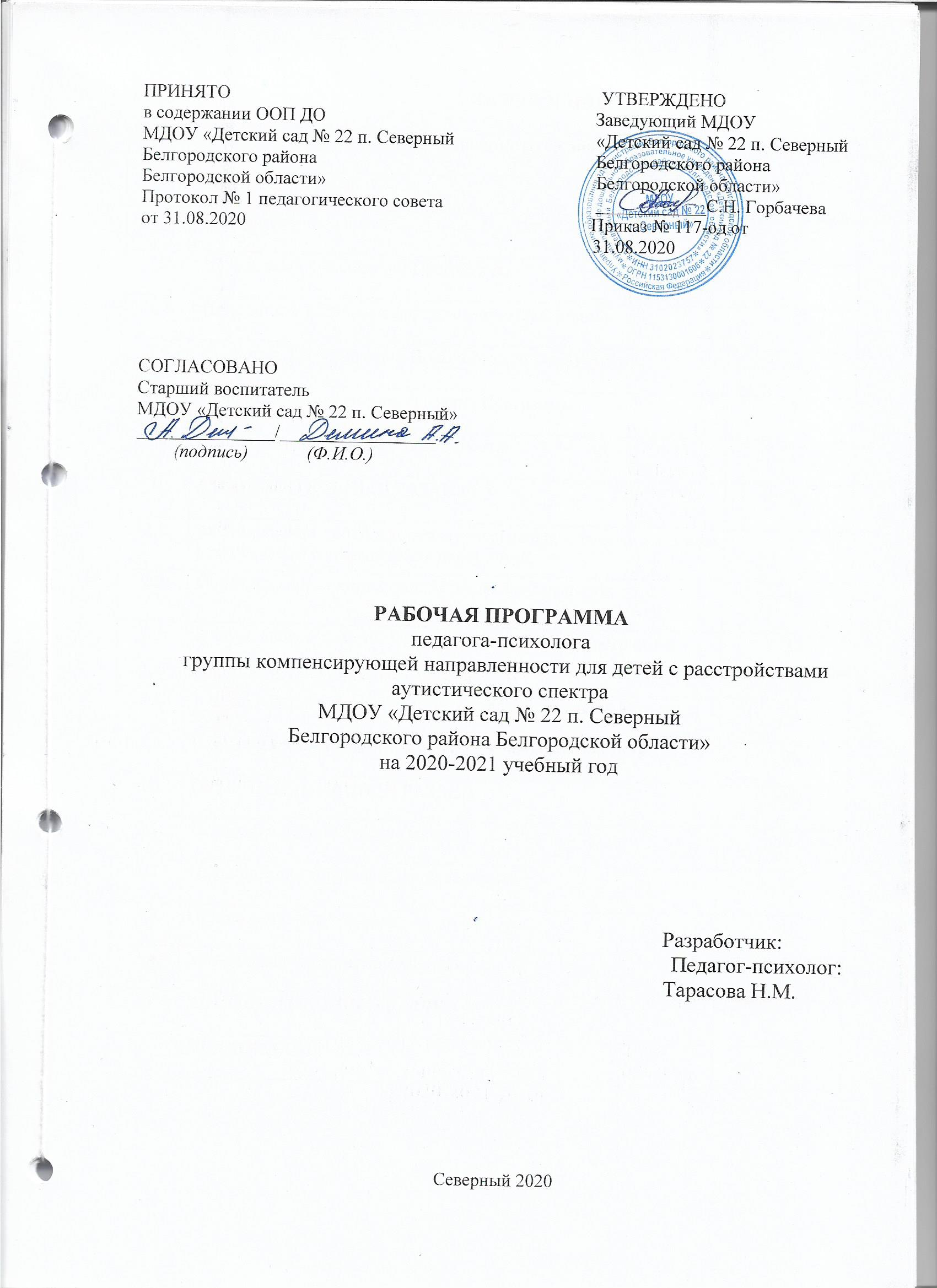 ОГЛАВЛЕНИЕI. ЦЕЛЕВОЙ РАЗДЕЛ1.1. Пояснительная запискаДанная Рабочая программа (далее-Программа) носит коррекционно-развивающий характер, разработана и утверждена в структуре адаптированной основной образовательной Программы (АООП) дошкольного образования детей с расстройством аутистического спектра (далее- РАС)  в муниципальном дошкольном образовательном учреждении «Детский сад № 22 п. Северный» – это образовательная Программа, адаптированная для детей c РАС с учетом особенностей их психофизического развития, индивидуальных возможностей, направленная на коррекцию и компенсацию нарушений развития, и социальную адаптацию детей дошкольного возраста, зачисленными в ресурсную группу компенсирующей направленности на основании заключения ТПМПК.Данная Программа разработана в соответствии с:- Федеральным законом «Об образовании в Российской Федерации» от 29.12.2012 № 273-ФЗ;- Федеральным государственным стандартом дошкольного образования, приказом Министерства образования и науки Российской Федерации
от 30 августа 2013 г. № 1014 «Порядок организации и осуществления
образовательной деятельности по основным общеобразовательным
программам – образовательным программам дошкольного образования»;- Постановлением Главного санитарного врача РФ от 15 мая 2013 г. №26 «Об
утверждении СанПиН 2.4.1.3049-13 «Санитарно-эпидемиологические
требования к устройству, содержанию и организации режима работы
дошкольных образовательных организаций»; 		- Письмом Министерства образования и науки РФ от 10 января 2014 года № 08-5 «О соблюдении организациями, осуществляющими образовательную деятельность, требований, установленных федеральным государственным образовательным стандартом дошкольного образования»;- Указом Президента Российской Федерации от 07 мая 2018г. №204 «О национальных целях и стратегических задачах развития Российской Федерации на период до 2024года»;- Санитарно-эпидемиологическими правилами СП 3.1/2.4.3598-20 «Санитарно-эпидемиологические требования к устройству, содержанию и организации работы образовательных организаций и других объектов социальной инфраструктуры для детей и молодежи в условиях распространения новой короновирусной инфекции».Коррекционно-развивающее обучение и воспитание обеспечивается программой дошкольных образовательных учреждений компенсирующего вида для детей с нарушением интеллекта Е.А. Екжановой, Е.А. Стребелевой «Коррекционно-развивающее обучение и воспитание». Основной принцип программы – взаимосвязь диагностических, воспитательных, коррекционно-развивающих и образовательных задач, направленных на развитие эмоционального, социального и интеллектуального потенциала, формирование его позитивных качеств. Содержание Программы в соответствии с требованиями ФГОС ДО включает три основных раздела – целевой, содержательный и организационный. Программа определяет примерное содержание образовательных областей с учетом возрастных и индивидуальных особенностей детей в различных видах деятельности, таких как: игровая (сюжетно-ролевая игра, игра с правилами и другие виды игры), коммуникативная (общение и взаимодействие со взрослыми и другими детьми), познавательно-исследовательская (исследование и познание природного и социального миров в процессе наблюдения и взаимодействия с ними). Программа педагога-психолога демонстрирует индивидуальную образовательную стратегию – систему дидактических мер, обеспечивающих личностное и психическое развитие ребёнка с РАС. Содержание Программы конкретизируется в индивидуальных адаптированных программах (АОП) на каждого ребёнка. Программа предполагает использование традиционных и инновационных технологий с целью оказания детям с РАС адресной помощи в зависимости от индивидуальных особенностей. Коррекционно-образовательный процесс представлен в Программе как целостная структура, а сама «Программа» является комплексной.1.2. Цель и задачи реализации ПрограммыЦель реализации рабочей Программы: организация помощи в получении детьми с РАС дошкольного образования в соответствии с их возможностями и особенностями. Оказание коррекционной помощи по исправлению или ослаблению имеющихся проявлений аутизма и вызванных ими нарушений по всем направлениям развития. В результате реализации всей системы коррекционно-развивающего обучения и воспитания перевести ребенка-дошкольника с РАС на новый уровень социального функционирования, который позволяет расширить круг его взаимоотношений и создает условия для более гармоничной и личностно-актуальной социализации ребенка.Задачи Программы:- Определение особых образовательных потребностей и возможностей детей с РАС. Сохранение укрепление здоровья детей (психического, физического, эмоционального), через создание атмосферы благополучия, снятие детских тревожности и страхов.- Разработка индивидуальной траектории развития образовательного маршрута для каждого ребенка специалистами: педагогом - психологом, учителем-дефектологом, учителем – логопедом, воспитателями, инструктором физического воспитания, музыкальным руководителем.- Создание условий, способствующих освоению детьми дошкольного возраста с РАС адаптированной образовательной программы (АОП).- Формирование устойчивого эмоционального контакта педагога и ребенка в совместной, доступной для него деятельности и адаптацию в условиях ДОУ.- Последовательное растормаживание речи детей; коррекция по развитию понимания и пользования речью или альтернативными ее формами, как средством коммуникации.- Проведение динамического наблюдения (мониторинга) общего развития каждого ребенка с РАС и определение ближайших зон его развития;-  Коррекция импульсивности либо заторможенности поведения ребенка.- Стимуляция и активизация познавательных возможностей и потребностей ребенка с РАС к окружающему миру (предметов и людей) через сенсорную интеграцию.- Сотрудничество с родителями (законными представителями) по комплексному психолого-педагогическому сопровождению ребенка и оказание консультативной и методической помощи родителям специалистами. Решение конкретных задач коррекционно-развивающей работы, обозначенных в каждом разделе «Программы», возможно лишь при условиикомплексного подхода к воспитанию и образованию, тесной взаимосвязи в работе всех специалистов (учителя-дефектолога, учителя-логопеда, педагога-психолога, воспитателей и педагогов дополнительного образования) дошкольной организации, а также при участии родителей в реализации программных требований. Адаптированная программа направлена на:-             компенсацию дефицита, возникшего вследствие специфики развития ребенка;-           реализацию потребностей детей в развитии и адаптации в социуме;активное включение всех участников медико-психолого-педагогического сопровождения (педагоги, специалисты, медицинские работники, родители (законные представители);создание развивающей образовательной среды, которая представляет собой систему условий социализации и индивидуализации детей;создание условий сохранения и укрепления здоровья детей дошкольного возраста, разностороннего развития детей с учётом их возрастных и индивидуальных особенностей по основным направлениям - физическому, социально-личностному, познавательному, речевому и художественно-эстетическому;своевременное выявление и преодоление недостатков в развитии, обеспечение квалифицированной коррекции недостатков в развитии детей с ограниченными возможностями здоровья, формирование полноценного базиса для обучения в общеобразовательной школе;-     создание развивающей коррекционной предметно-образовательной среды, которая представляет собой систему условий социализации и индивидуализации детей с РАС.1.3. Принципы и подходы к формированию ПрограммыФормирование Программы основано  на  положений ФГОС дошкольного образования, преломлённых в соответствии с закономерностями развития детей с РАС.Поддержка разнообразия детства.Во-первых, этот принцип в случае РАС можно рассматривать только как цель коррекционно-образовательного процесса, достижение которой возможно частично, искажённо и далеко не во всех случаях. Качества, обеспечивающие описанное выше разнообразие (осознание идентичности на самых разных уровнях, начиная с физической; взаимодействие с другими людьми; ориентировка в жизненных ситуациях и т.д.), относятся к основным симптомам РАС и формируются в результате коррекционной работы.Во-вторых, при РАС в раннем и дошкольном возрасте у наблюдаемого разнообразия иная природа, его проявления обусловлены нарушениями развития и требуют не поддержки, а смягчения и – в идеале – преодоления.Сохранение уникальности и самоценности детства как важного этапа в общем развитии человека.При типичном развитии подготовка к этим последующим этапам происходит в основном имплицитно, прежде всего, в виде подражания (сначала спонтанного, потом произвольного), игры, но при аутизме на уровне диагностического признака (МКБ-10, F84.0, А, п.5) отмечаются «нарушения в ролевых и социально-имитативных играх». Таким образом, необходимо либо сформировать способность у ребёнка с РАС усваивать информацию имплицитно («из жизни», прежде всего, в простейшем случае – через произвольное подражание, потом – через игру), либо использовать специальные обучающие процедуры в необходимом объёме эксплицитные методы обучения. Как показывает практика, целесообразно использовать оба направления, причём соотношение между ними должны быть гибкими, учитывающими индивидуальные особенности ребёнка и динамику коррекционного процесса.Позитивная социализация ребёнка - её формирование возможно после преодоления качественных нарушений социального взаимодействия и коммуникации, являющихся одними из основных проявлений аутизма.Личностно-развивающий и гуманистический характер взаимодействия взрослых (родителей (законных представителей), педагогических и иных работников Организации) и детей  - это возможно только на базе преодоления типичных для аутизма трудностей репрезентации психической жизни других людей.Содействие и сотрудничество детей и взрослых, признание ребёнка полноценным участником (субъектом) образовательных отношений. Какого-то уровня сотрудничества детей с аутизмом и взрослых (родителей, специалистов) с помощью коррекционной работы можно добиться всегда, но выйти на такой уровень социального взаимодействия и коммуникации, который позволяет ребёнку с аутизмом стать субъектом образовательных отношений в дошкольном возрасте удаётся редко.Сотрудничество Организации с семьёй. Этот принцип является исключительно важным. Программа предполагает разнообразные формы сотрудничества с семьей, как в содержательном, так и в организационном планах.Индивидуализация		образования 	при	РАС	имеет исключительно большое значение в связи с выраженной неоднородностью контингента детей с аутизмом. Обеспечение индивидуальной образовательной траектории каждого ребёнка с учётом его интересов, возможностей, способностей, склонностей, особенностей развития. Активность ребёнка с аутизмом в выборе содержания своего образования представляется весьма проблематичной уже из-за трудности выбора как такового и требует осознания ребёнком своей роли в образовательном процессе, что без коррекционной работы представить сложно.Возрастная  адекватность  образования. При   РАС  трактовка  понятия «возрастная адекватность» очень сложна и неоднозначна; психический возраст по различным функциям может существенно различаться. Попытки усреднения результатов субтестов, направленных на исследование различных функций (например, при определении IQ по Векслеру), даёт результаты, требующие очень осторожной интерпретации. С точки зрения практики образования это означает, что при планировании работы необходимо ориентироваться на каждый показатель отдельно, что необходим внимательный анализ их взаимосвязи.Развивающее вариативное образование. Этот принцип предполагает, что содержание образования предлагается ребёнку через разные виды деятельности с учётом его актуальных и потенциальных возможностей, предполагает ориентацию работы педагога на зону ближайшего развития, что способствует развитию, расширению как явных, так и скрытых возможностей ребёнка. При аутизме использование традиционных для дошкольного возраста форм и методов обучения затруднено несформированность ролевой, сюжетной, социально-имитативной игры и других имплицитных форм обучения, а также стереотипа обучения вызывает необходимость использования эксплицитных методов, а при выраженных проявлениях аутизма – директивных методов обучения.Полнота содержания и интеграция отдельных образовательных областей.В соответствии с ФГОС дошкольного образования выделено пять образовательных областей (социально-коммуникативное, познавательное, речевое, художественно-эстетическое и физическое развитие) и многообразные связи между ними должны учитываться в коррекционно-образовательном процессе при РАС в силу фрагментарности восприятия формирование и развитие междисциплинарных связей.Основная ценность Программы - ориентированность на приоритет проблем детей с РАС, обусловленных аутизмом (с учётом существующих реалий). Предлагаемые Программой методические подходы и решения представляют собой вариативный спектр средств реализации и достижения целей. 1.4.  Значимые для реализации Программы характеристикиДети с РАС представляют собой неоднородную группу с различной степенью проявления особенностей и образовательных потребностей. Они характеризуются своеобразием эмоциональной, волевой, когнитивной сфер и поведения в целом. Имеют неравномерно недостаточный уровень развития психических функций, который по отдельным показателям может соответствовать нормативному уровню, либо уровню развития детей с задержкой психического развития, либо уровню развития детей с интеллектуальной недостаточностью. При этом адаптация этих детей крайне затруднена, прежде всего, из-за нарушений коммуникации и социализации и в связи с наличием дезадаптивных форм поведения«Ресурсная группа» - представляет собой специальное пространство в ДОО, где дети в возрасте от 3 до 8, зачисленных в группу комбинированной направленности  и обучающихся  по адаптированной основной общеобразовательной программе дошкольного образования дошкольного образования для детей с РАС. Общая характеристика детей, посещающих группу в 2020-2021 учебном году.В 2020-2021 году в ресурсную группу компенсирующей направленности для детей с РАС на основании ТПМПК зачислено 5 детей с заключением.Уровни тяжести расстройств аутистического спектра (РАС) [по DSM-5] представлены в приложении.  (см.Приложение 4)Каждому из воспитанников рекомендовано сопровождение тьютора.  Трое детей не владеют активной речью, 1 ребенок – пользуется фразой, 1 ребенок владеет речью со специфическими нарушениями. Также у воспитанников отмечается проблематичное поведение, дефициты в развитии всех навыков, отмечается несоответствие возрастным показателям по основным линиям развития.Возрастные психологические особенности дошкольников РАСТакже у воспитанников отмечается проблематичное поведение, дефициты в развитии всех навыков, отмечается несоответствие возрастным показателям по основным линиям развития. Дети плохо могут организовать себя, у них слабо развита функция регуляции и контроля поведения, при повышении активности они легко срываются в генерализованное возбуждение. Характерна так же особая задержка и нарушение развития речи, особенно её коммуникативной функции. Общими для них являются проблемы эмоционально-волевой сферы и трудности в общении, которые определяют их потребность в сохранении постоянства в окружающем мире и стереотипность собственного поведения. У детей ограничены когнитивные возможности, и, прежде всего, это трудности переключения с одного действия на другое, за которыми стоит инертность нервных процессов, проявляющаяся в двигательной, речевой, интеллектуальной сферах. Наиболее трудно преодолевается инертность в мыслительной сфере, что необходимо учитывать при организации образовательной деятельности детей с РАС.Опираясь на классификацию О.С. Никольской, в основе которой - характер и степень нарушения взаимодействия ребенка с окружающей средой, выделено 4 группы детей с РАС.I группа характеризуется отрешенностью детей от внешней среды, низкой потребностью в социальных контактах, несформированностью элементарного общения с окружающими и навыками социального поведения, низкой психической активностью. У детей этой группы наблюдается постоянное перемещение от одного предмета к другому при отсутствии целенаправленных действий, мутизм, потребность в постоянном внимании, уходе.Для детей II группы характерно отвержение внешней среды. В отличие от детей I группы, у них более высокая психическая активность, отмечается борьба с тревогой и страхами, повторения одних и тех же слов, фраз, стихотворений.Помимо стереотипии в поведении у детей этой группы отмечаются импульсивность движений, причудливость гримас и поз. Речевые контакты весьма бедные, чаще ограничиваются односложными ответами.У детей III группы наблюдается аутистическое замещение внешней среды, которое проявляется в патологических влечениях с пристрастиями (например, к плохим запахам, грязи, рисованию жестоких сцен, необычной еде и т. д.), компенсаторными фантазиями, зачастую имеющими агрессивное содержание, как формой защиты от окружающего. Для них характерен более высокий уровень познавательного развития, а также развернутая монологическая речь при явно страдающей диалогической.Для детей IV группы характерно сверхтормозимость с внешними воздействиями. В отличие от детей I–III групп, у них менее выражен аутистический барьер, а защита часто имеет адекватный характер. Они робки, пугливы, заторможены, в качестве защиты проявляют стремление к поведенческим штампам; в трудной ситуации тянутся к близким. У некоторых детей этой группы отмечается одаренность в отдельных областях.Для определения оптимально оправданной образовательной, воспитательной и развивающей деятельности детей с РАС педагогическим коллективом ДОУ была разработана адаптированная образовательная программа (АОП).1.5. Планируемые результаты освоения ПрограммыВ соответствии с ФГОС ДО специфика дошкольного детства и системные особенности дошкольного образования делают неправомерными требования от ребенка дошкольного возраста конкретных образовательных достижений и представлены в форме целевых ориентиров. Целевые ориентиры не подлежат непосредственной оценке, в том числе в виде педагогической диагностики (мониторинга), и не являются основанием для их формального сравнения с реальными достижениями детей. Они не являются основой объективной оценки соответствия установленным требованиям образовательной деятельности и подготовки детей. Освоение Программы не сопровождается проведением промежуточных аттестаций и итоговой аттестации воспитанников.  Целевые ориентиры зависят от возраста и степени тяжести аутистических расстройств, наличия и степени выраженности сопутствующих нарушений развития и состояния здоровья ребенка. При планировании результатов освоения Программы детьми с РАС следует учитывать индивидуальные особенности развития конкретного ребенка и особенности его взаимодействия с окружающей средой.Учитывая, что в раннем возрасте комплексное сопровождение проводится с детьми группы риска по РАС, то есть до установления диагноза, целевые ориентиры определяются на время окончания этапа ранней помощи (одновременно на начало дошкольного возраста) и на время завершения дошкольного образования. В каждом случае целевые ориентиры определяются отдельно для трёх уровней тяжести аутистических расстройств. Целевые ориентиры первого этапа комплексного сопровождения. - звук взглядом и/или поворотом головы в сторону источника звука;- эмоционально позитивно реагирует на короткий тактильный контакт (не во всех случаях);- реагирует (останавливается, замирает, смотрит на взрослого, начинает плакать пр.) на запрет («Нельзя!», «Стоп!»);-выражает отказ, отталкивая предмет или возвращая его взрослому; - использует взгляд и вокализацию, чтобы получить желаемое;-  самостоятельно выполняет действия с одной операцией;- самостоятельно выполняет действия с предметами, которые предполагают схожие операции (нанизывание колец, вкладывание стаканчиков);- демонстрирует соответствующее поведение в ходе выполнения действий с игрушками: бросает мяч, катает машинку, ставит кубики друг на друга, вставляет стержни в отверстия и т.д.;- самостоятельно выполняет деятельность, включающую два разных действия, например, вынимать, вставлять;- самостоятельно выполняет деятельность, включающую несколько разных действий, например: вставлять, открывать, вынимать, закрывать;- завершает задание и убирает материал.-  выполняет по подражанию до десяти движений;-  вкладывает одну – две фигуры в прорезь соответствующей формы в коробке форм; -  нанизывает кольца на стержень; - составляет деревянный пазл из трёх частей; - вставляет колышки в отверстия;-  нажимает кнопки на различных игрушках, которые в результате нажатия срабатывают (например, включается свет, издаётся звук, начинается движение);-  разъединяет детали конструктора и др. − строит башню из трёх кубиков;- оставляет графические следы маркером или мелком (линии, точки, каракули); - стучит игрушечным молотком по колышкам; - соединяет крупные части конструктора- обходит, а не наступает на предметы, лежащие на полу; -смотрит на картинку, которую показывает взрослый;− следит за местом (контейнер, пустое место для кусочка паззла и пр.) куда помещаются какие-либо предметы;-следует инструкциям «стоп» или «подожди» без других побуждений или жестов.-  выполняет простые инструкции, предъявляемые без помощи и жеста;-находит по просьбе 8 – 10 объектов, расположенных в комнате, но не непосредственно в поле зрения ребёнка, а которые нужно поискать;- машет (использует жест «Пока») по подражанию; - «танцует» с другими под музыку в хороводе;- выполняет одно действие с использованием куклы или мягкой игрушки; - решает задачи методом проб и ошибок в игре с конструктором -снимает куртку, шапку (без застёжек) и вешает на крючок; - уместно говорит «привет» и «пока», как первым, так и в ответ;-играет в простые подвижные игры (например, в мяч, «прятки»);-понимает значения слов «да», «нет», использует их вербально или невербально (не всегда);-называет имена близких людей;- выражения лица соответствуют эмоциональному состоянию (рад, грустен);- усложнение манипулятивных «игр» (катание машинок с элементами сюжета);-последовательности сложных операций в игре (например, собирание пирамидки, домика из блоков, нанизывание бус);-понимание основных цветов («дай жёлтый» (зелёный, синий и т.д.);-элементы сюжетной игры с игровыми предметами бытового характера;- проделывает действия с куклой или мягкими игрушками (с помощью взрослого); -иногда привлекает внимание окружающих к предметам речью или жестом к желаемому предмету; - выстраивает последовательности из трёх и более картинок в правильном порядке;- пользуется туалетом с помощью взрослого; - моет руки с помощью взрослого; - ест за столом ложкой, не уходя из-за стола;-преодолевает избирательность в еде (частично).Целевые ориентиры на этапе завершения дошкольного образования детей с расстройствами аутистического спектраЦелевые ориентиры на этапе завершения дошкольного образования детей с расстройствами аутистического спектра с третьим уровнем тяжести аутистических расстройств (третий уровень аутистических расстройств является наиболее тяжёлым и, как правило, сочетается с интеллектуальными нарушениями умеренной (тяжёлой, глубокой) степени и выраженными нарушениями речевого развития):-понимает обращённую речь на доступном уровне;-владеет элементарной речью (отдельные слова) или обучен альтернативным формам общения;-владеет   некоторыми   конвенциональными   формами   общения  (вербально  /невербально);-выражает желания социально приемлемым способом;-возможны элементарные формы взаимодействия с родителями, другими знакомыми взрослыми и детьми;-выделяет себя на уровне узнавания по фотографии;-выделяет родителей и знакомых взрослых;-различает своих и чужих;-поведение контролируемо в знакомой ситуации (на основе стереотипа поведения);-отработаны основы стереотипа учебного поведения;-участвует в групповых физкультурных занятиях и групповых играх с движением под музыку и пением (хороводы и т.п.) под руководством взрослых;-может сличать цвета, основные геометрические формы;-знает некоторые буквы;-владеет простейшими видами графической деятельности (закрашивание, обводка);-различает «большой – маленький», «один – много»;-выполняет физические упражнения по показу (индивидуально и в группе) с использованием простейших гимнастических снарядов;-выполняет упражнения с использованием тренажёров, батута (под контролем взрослых);-умеет одеваться и раздеваться по расписанию (в доступной форме);-пользуется туалетом (с помощью);-владеет навыками приёма пищи. Целевые ориентиры на этапе завершения дошкольного образования детей с расстройствами	аутистического	спектра	со	вторым  уровнем тяжести аутистических расстройств (второй уровень тяжести аутистических расстройств может сочетаться	с	интеллектуальными	нарушениями	(различной, чаще	лёгкой	степени) и-нарушениями речевого развития):-владеет простыми формами речи (двух-трёхсложные предложения, простые вопросы) или (иногда) альтернативными формами общения;-владеет конвенциональными формами общения (вербально / не вербально);-может поддерживать элементарный диалог (чаще – формально);-отвечает на вопросы в пределах ситуации общения;-возможно ограниченное взаимодействие с родителями, другими знакомыми взрослыми и детьми;-выделяет себя, родителей, специалистов, которые с ним работают;-различает людей по полу, возрасту;-поведение контролируемо, но без возможностей гибкой адаптации к ситуации;-владеет поведением в учебной ситуации без возможностей гибкой адаптации;-участие в групповых играх с движением под музыку и пением (хороводы и т.п.) под руководством взрослых;-знает основные цвета и геометрические формы;-знает буквы, владеет техникой чтения частично;-может писать по обводке;-различает «выше – ниже», «шире – уже» и т.п.-есть прямой счёт до 10;-выполняет физические упражнения по показу и инструкции (индивидуально и в группе) с использованием простейших гимнастических снарядов;-выполняет упражнения с использованием тренажёров, батута под контролем взрослых;-имеет на уровне стереотипа представления о здоровом образе жизни и связанными с ним правилами;-владеет основными навыками самообслуживания (одеваться /раздеваться, при приёме пищи, в туалете), может убирать за собой (игрушки, посуду).Целевые ориентиры на этапе завершения дошкольного образованиядетей с расстройствами аутистического спектра с первым уровнем тяжести аутистических расстройств (первый уровень аутистических расстройств является сравнительно лёгким, часто сочетается с формальной сохранностью интеллекта и речи, хотя во многих случаях интеллектуальные и (или) речевые расстройства отмечаются):-владеет речью (альтернативные формы общения необходимы в очень редких случаях);-инициирует общение (в связи с собственными нуждами);-может поддерживать диалог (часто – формально);-владеет конвенциональными формами общения с обращением;-взаимодействует  со  взрослыми  и  сверстниками  в  обучающей  ситуации(ограниченно);-выделяет себя как субъекта (частично);-поведение контролируемо с элементами самоконтроля; требуется поддержка в незнакомой и (или) неожиданной ситуации;-владеет поведением в учебной ситуации;-владеет социально-имитативной и ролевой игрой (в основном, формально);-владеет техникой чтения, понимает простые тексты;-владеет основами безотрывного письма;-складывает и вычитает в пределах 5-10;-сформированы представления о своей семье, Отечестве;-знаком с основными явлениями окружающего мира;-выполняет  физические  упражнения  по  показу,  инструкции  и  расписанию-(индивидуально и в группе) с использованием простейших гимнастических снарядов;-выполняет упражнения с использованием тренажёров, батута под контролем взрослых;-имеет представления о здоровом образе жизни и связанными с ним правилами;-участвует в некоторых групповых подвижных играх с правилами;-владеет основными навыками самообслуживания (одеваться /раздеваться, при приёме пищи, в туалете), может убирать за собой (игрушки, посуду);-принимает участие в уборке квартиры, приготовлении пищи;-умеет следовать расписанию (в адекватной форме) в учебной деятельности и в быту.1. 6. Система оценивания результативностиПрограммой предусмотрена система мониторинга динамики развития детей, динамики их образовательных достижений, основанная на методе наблюдения (формального тестирования) по методике VB-MAPP и включающая: педагогические наблюдения, педагогическую диагностику, связанную с оценкой эффективности педагогических действий с целью их дальнейшей оптимизации; детские портфолио, фиксирующие достижения ребенка в ходе образовательной деятельности (по мере формирования навыков);  различные шкалы индивидуального развития ребенка РАС. Методы оценки. Программа оценки вех развития и вербального поведения (VB-MAPP) – это исследование, учебный план и профессиональная система поддержки детей с задержкой речевого развития.Функциональная оценка: идентификация предшествующих факторов и последствий поведения позволяет определить функциональные связи поведения и окружающей среды.Опросник FAST: функциональное сканирование позволяет специалистам сделать предположение о функциях поведения.Протокол проведения собеседования для функциональной оценки поведения: запись интервью с окружающими.Данные о прогрессе каждого ребенка отражаются в листах сбора данных (чек-листах), графиках и таблицах.Диагностическое обеспечение коррекционно-образовательного процесса детей дошкольного возраста с расстройствами аутистического спектра представлено в Приложении. (см.Приложение 1) II. СОДЕРЖАТЕЛЬНЫЙ РАЗДЕЛ Формирование социально-коммуникативных навыков на этапах комплексного сопровождения детей с РАСПервичная работа с ребенком в рамках образовательной области «социально-коммуникативное развитие» проводится в процессе взаимодействия детей с ближним социальным окружением и рассматривается как основа формирования потребности в общении, способов общения, игровой деятельности или ее предпосылок, основ развития личности ребенка с аутизмом. Содержание области «формирование и развитие коммуникации» охватывает следующие направления педагогической работы с детьми:- формирование потребности в коммуникации, развитие эмоциональных средств общения ребенка с близкими взрослыми, формирование способности принимать контакт;- развитие взаимодействия ребенка со взрослыми и сверстниками;- развитие основ социального поведения (предпосылок учебного поведения, профилактика / профилактика и коррекция проблемного поведения);- формирование предметно-манипулятивной деятельности и игровой деятельности;- формирование начальных элементов навыков самообслуживания.Календарно-тематическое планирование в разновозрастной группе компенсирующей направленности (ресурсной группе) для детей с РАС на период с 01.09.2020 года по 31.08.2021 года представлено в приложении. (см. Приложение 3)Основополагающим в содержании образовательного направления «Социально-коммуникативное развитие» является формирование способов принятия, установления и поддержания контакта ребенка со взрослым и научение ребенка приемам взаимодействия со взрослыми. В основе лежит эмоциональный контакт, который является центральным звеном становления у ребенка мотивационной сферы.Формирование потребности в коммуникации, развитие эмоциональных средств общения ребенка со взрослыми, формирование способности принимать контакт:− формировать потребность в контакте с близким взрослым в процессе удовлетворения физических потребностей ребенка;− формировать у ребенка эмоциональную отзывчивость через теплые эмоциональные отношения;− создать условия для пробуждения у ребенка ответных реакций на контакт с ним взрослого;− формировать эмоционально-личностные связи ребенка со взрослыми, положительное взаимодействие между ними;− формировать поддержание контакта ребенка глаза в глаза, улыбки и вербализации, развитие ритмического диалога;− укреплять визуальный контакт ребенка со взрослым в процессе тактильных игр;− формировать умение фиксировать взгляд на взрослом;− формировать умения прослеживать взглядом за человеком, его указательным жестом как основного вида предпосылок проявления внимания к совместному действию.Развитие взаимодействия ребенка со взрослыми и сверстниками:−создавать предпосылки для возникновения у ребенка ощущения психологического комфорта, уверенности и раскрепощенности в новом пространстве, с новыми людьми;− формировать навыки активного внимания;− формировать умение отслеживать источник звука взглядом и/или поворотом головы в сторону источника звука;− вызывание реакции на голос поворотом головы и взглядом в сторону говорящего;− формировать поддержание эмоционального контакта со взрослым и концентрацию внимания ребенка на контакте в процессе игрового и речевого взаимодействия;− вызывать у ребенка эмоционально положительные голосовые реакции и устанавливать на их основе контакт;− вызывать эмоционально положительное реагирование на социально-коммуникативные игры, пение взрослого с использованием разнообразных игрушек и игр;− создавать возможность совместных действий с новым взрослым (педагогом);− стимулировать взгляд на объект, на который указывает и смотрит взрослый;− формировать толерантное отношение и (по возможности) интерес к другим детям,− вызывать интерес к совместным действиям со сверстником в ситуации, организованной взрослым (активным движениям, музыкальным играм, предметно-игровым, продуктивным видам деятельности);− формировать умение непродолжительное время играть рядом со сверстником;− совершенствовать умения действовать по подражанию взрослому и сверстникуРазвитие основ социального поведения (предпосылок учебного поведения, профилактика / коррекция проблемного поведения)− учить откликаться на свое имя; − формировать умение выделять (показывать) по речевой инструкции взрослого основные части своего тела и лица (покажи, где голова, нос, уши, живот); − формировать умение пользоваться рукой как средством коммуникации, выполняя согласованные, направленные на другого человека движения рукой;− учить ориентироваться на оценку своих действий взрослым, изменять свое поведение с учетом этой оценки;− формировать предпосылки учебного поведения: учить соблюдать определенную позу, слушать педагога, выполнять действия по подражанию и элементарную речевую инструкцию;− учить адекватно вести себя на занятиях в паре со сверстником, с группой;− предупреждать неадекватные реакции на смену режимных моментов: питание, сон, бодрствование (с использованием расписания, стереотипа поведения).Развитие предметно-манипулятивной и игровой деятельности:− развивать различные виды захвата и удержание предметов в руке;− вызывать двигательную активность на интересный, новый, яркий предмет(игрушку), учить тянуться рукой к этому предмету;− формировать противопоставление большого пальца другим пальцам руки при захвате предмета;− учить рассматривать игрушку в своей руке, перекладывая ее из одной руки в другую, выполнять действия в русле комбинативной игры;− формировать умение ставить игрушку (предмет) на определенное место; − формировать умение удерживать предметы (игрушки) двумя руками и отдавать по просьбе взрослому (позже сверстнику);− учить детей брать предметы (игрушки) щепотью (тремя пальцами) одной руки;− учить снимать и нанизывать шарики/колечки на стержень без учета размера; − учить вставлять в прорези коробки соответствующие плоскостные фигурки;− вызывать интерес к объемным формам, учить опускать объемные геометрические фигуры в разнообразные прорези коробки (выбор из 2 –3 форм);− учить использовать музыкальную игрушку, нажимая на разные кнопки указательным пальцем и прослушивая разные мелодии;− создавать ситуации для формирования взаимодействия обеих рук.Формирование навыков самообслуживания:− создавать условия для накопления опыта в процессе пассивного участия ребенка в исполнении бытовых ритуалов (ребенка одевают / раздевают, кормят, выполняют гигиенические процедуры в туалете, в душе, причесывают, вытирают нос, чистят зубы и т.д.);− создавать условия для накопления опыта в процессе подключения ребенка к исполнению бытовых ритуалов (содействовать взрослому при одевании, раздевании, кормлении, выполнении гигиенических процедур в туалете, в душе, чистке зубов, причесывании и т.д.);− учить самостоятельновыполнять элементарные действия, операции по самообслуживанию: при одевании, раздевании, приеме пищи, выполнении гигиенических процедур в туалете, в душе, чистке зубов, причесывании и т.д.− вызывать интерес к предметам быта и адекватным (сообразно функциям) действиям с ними;− учить соблюдать элементарную аккуратность и опрятность во внешнем виде, в вещах.Формирование социально-коммуникативных навыковна начальном этапе дошкольного образования детейс расстройствами аутистического спектраУровень собственных коммуникативных резервов у детей с аутизмом может быть очень разным: в тяжелых случаях он фактически отсутствует, в наиболее легких формально сохранен, но всегда искажен (ребенок задает вопросы, но не для того, чтобы получить ответ; речь формально сохранна, но не используется для общения и т.п.). Для формирования и развития коммуникации в первую очередь необходима работа по следующим направлениям.Установление взаимодействия с аутичным ребенком-первый шаг коррекционной работы. Особенно при тяжелых и осложненных формах РАС у ребенка нет мотивации к взаимодействию с другими людьми, но создать такую мотивацию (точнее, квазимотивацию –шаг к истинной мотивации) можно в русле АВА(ПАП), используя подкрепление. Поскольку подкрепление с самого начала сочетается с «похвалой, описывающей правильное поведение», эмоциональное взаимодействие со взрослым постепенно приобретает самостоятельное значение и мотивирующую силу. Произвольное подражание большинству детей с аутизмом исходно не доступно. Следует отработать навык произвольного подражания как можно раньше, так как он важен не только как форма взаимодействия, но и как имплицитный способ обучения (особенно с учетом высокой частоты интеллектуальной недостаточности при РАС). Могут быть использованы как методы ПАП, так и эмоционально ориентированных подходов. Коммуникация в сложной ситуации подразумевает ответы на вопросы в тех случаях, когда ребенок с аутизмом остался без сопровождения. Умение отвечать на вопросы «Как тебя зовут?», «Где ты живешь?», «Как позвонить маме (папе)?» и т.п. очень важно, так как помогает быстрее разрешить ситуация и сделать ее менее травматичной для ребенка. Умение выразить отношение к ситуации, согласие или несогласие социально приемлемым способом (вербально или не вербально) позволяет избежать использования проблемного поведения в коммуникативных целях. Использование конвенциональных форм общения–принятые формы общения при встрече, прощании, выражения благодарности и т.п. –общепринятый признак культуры, воспитанности. Важно для создания положительного отношения к ребенку, а также иногда используется как отправная точка для установления контакта. Конвенциональные формы общения можно использовать в целях формирования и развития сложного для детей с аутизмом навыка обращения: переход от «Здравствуйте!» к «Здравствуйте, Мария Ивановна!» создает базу для обращения в других ситуациях. Невербальные эквиваленты конвенциональных форм общения используются не только в случае отсутствия звучащей речи, но как средство амплификации вербальных форм. Умение инициировать контакт имеет самостоятельное значение, поскольку, как показывает опыт, даже при наличии серьезной причины для взаимодействия с другим человеком (например, потребности в помощи) ребенок с аутизмом не устанавливает контакт потому, что не может его инициировать. Обучение принятым формам инициации контакта («Скажите, пожалуйста...», «Можно у Вас спросить...» и т.п.), отработка стереотипа использования таких речевых штампов очень полезны. Обучение общению в различных жизненных ситуациях должно происходить по мере расширения «жизненного пространства» ребенка с аутизмом, развития его самостоятельности. Это касается различных бытовых ситуаций дома, в ДОО, в транспорте и т.д. В случаях выраженных аутистических нарушений следует начинать именно с обучения формам взаимодействия, выбора подходящей из имеющегося спектра с постепенным насыщением выученных форм смыслом и наработке гибкости взаимодействия. В более легких случаях осмысление ситуации и усвоение соответствующей формы общения может идти относительно параллельно. Спонтанное общение в дошкольном возрасте при РАС достигается нечасто. Условие–способность строить высказывание и поведение произвольно, в соответствии с активностью партнера по коммуникации и особенностями ситуации.Формирование социально-коммуникативных навыковна основном этапе дошкольного образования детейс расстройствами аутистического спектраСогласно ФГОС дошкольного образования, социально-коммуникативное развитие направлено на:- усвоение норм и ценностей, принятых в обществе, включая моральные и нравственные ценности;- развитие общения и взаимодействия ребенка со взрослыми и сверстниками; становление самостоятельности, целенаправленности и саморегуляции собственных действий;- развитие социального и эмоционального интеллекта, эмоциональной отзывчивости, сопереживания, формирование готовности к совместной деятельности со сверстниками, формирование уважительного отношения и чувства принадлежности к своей семье и к сообществу детей и взрослых в Организации;- формирование позитивных установок к различным видам труда и творчества;- формирование основ безопасного поведения в быту, социуме, природе. Выделяя конкретные задачи, было учтено то обстоятельство, что практически всем детям с РАС приходится начинать не с овладения социально-коммуникативными навыками, а с формирования потребности в общении, предпосылок общения, с выполнения ряда обязательных условий, без которых полноценная коммуникация не возможна. Частично эти задачи могут быть решены на начальном этапе дошкольного образования детей с РАС.Основными задачами коррекционной работы являются:Формирование первичных представлений о себе, других людях, объектах окружающего мира, что означает:- способность различать своих и чужих, членов семьи, знакомых взрослых; способность выделять себя как физический объект, называть и/или показывать части тела, лица, отмечая их принадлежность;- способность выделять объекты окружающего мира вне феномена тождества и дифференцировано, различать других людей (членов семьи, знакомых взрослых; мужчин и женщин; людей разного возраста и т.д.); дифференцировать других детей; выделять себя как субъекта.Формирование потребности к общению, развитие общения и взаимодействия ребенка со взрослыми и сверстниками:- формирование потребности в общении через обучение: адекватно просить о желаемом (словом или невербально); через совместную деятельность со взрослым (игра, бытовые проблемы, самообслуживание), в дальнейшем –с детьми под контролем взрослого; далее –самостоятельно;- взаимодействие со взрослым: выполнение простых инструкций, элементарное произвольное подражание;- реципрокное диадическое взаимодействие со взрослым как предпосылка совместной деятельности, включая игровую;- установление элементарного взаимодействия с другими детьми в рамках диадического взаимодействия или взаимодействия в малой группе (при содействии и под контролем взрослых);- развитие игры (комбинативные игровые действия, игра «с правилами», социально-имитативная, сюжетная, ролевая игра) в меру коммуникативного, социального, интеллектуального, речевого, аффективного уровня развития;- использование конвенциональных формы общения, начиная с простейших форм («Пока!», «Привет!») и переходя постепенно к более развитым («Здравствуйте!», «До свидания!») и использованию обращения и по возможности взгляда в глаза человеку, к которому обращаешься.Формирование готовности к совместной деятельности со сверстниками:- формирование толерантного (в дальнейшем дифференцированного, доброжелательного) отношения к другим детям;- формирование способности устанавливать и поддерживать контакт;- в меру уровня коммуникативного, социального, интеллектуального, речевого, аффективного развития –игра (социально-имитативная, «с правилами», сюжетная, ролевая);- возможность совместных учебных занятий;Формирование основ безопасного поведения в быту, социуме, природе:- введение правил безопасного поведения на основе отработки стереотипа, на основе эмоционального контакта со взрослыми;- осмысление отработанных стереотипов по мере возможностей ребенка;Становление самостоятельности:- продолжение обучения использованию расписаний;- постепенное расширение сферы применения расписаний, переход к более абстрактным формам расписаний;- постепенное замещение декларативных форм памяти процедурными: не механическое запоминание, а усвоение функциональной, логической связи событий;- переход к более общим формам расписаний, наработка гибкости в планировании и поведении;Развитие социального и эмоционального интеллекта, развитие эмоциональной отзывчивости, сопереживания:- умение эмоционально выделять людей, то есть развивать уровень базальной аффективной коммуникации;- умение воспринимать знаки эмоциональной жизни других людей, различать эти знаки, правильно оценивать их и адекватно на них реагировать;- формирование чувства привязанности к близким, эмоционального контакта с близкими и с другими людьми;- формирование предпосылок осмысления собственных аффективных переживаний и эмоциональной жизни других людей;- развитие способности к сопереживанию и эмоциональной отзывчивости (на основе эмоционального контакта, в ходе совместного опыта различного характера –бытовая деятельность, игра, впечатления от природы, искусства и т.п.);Формирование позитивных установок к различным видам труда и творчества:- формирование позитивного отношения к своим действиям в русле особого интереса через эмоциональное заражение, по инструкции на основе эмоционального контакта и/или адекватных видов подкрепления;- расширение (по возможности) спектра мотивирующих факторов;- формирование позитивных установок к различным видам труда и творчества на основе мотивации, адекватной уровню развития ребенка и ситуации;Развитие целенаправленности и саморегуляции собственных действий:- формирование целенаправленности на основе особого интереса и/или адекватного подкрепления;- обучение основам саморегуляции (возможно только при соответствующем уровне самосознания);Усвоение норм и ценностей, принятых в обществе, включая моральные и нравственные ценности.Формирование уважительного отношения и чувства принадлежности к своей семье и к сообществу детей и взрослых в Организации:- обучение формальному следованию правилам поведения соответствующим нормам и ценностям, принятым в обществе, на основе поведенческого стереотипа;- смысловое насыщение формально усвоенных правил поведения, соответствующих нормам и ценностям, принятым в обществе, по мере формирования представлений о семье, обществе, морали, нравственности;Формирование способности к спонтанному и произвольному общению:-создание условий для становления спонтанного общения: полное (или в значительной степени) преодоление проблем физической и психической самоидентификации; - наличие коммуникативной интенции и средств ее структурирования и разворачивания; мотивация к общению;- возможность произвольной коммуникации (по просьбе других людей -родителей, специалистов, друзей и т.д.)Формирование социально-коммуникативных навыков на пропедевтическом этапе развития детей с расстройствами аутистического спектраИдеальный вариант развития социально-коммуникативных навыков:- когда ребенок испытывает потребность в общении, ориентируется в целях общения, в ситуации общения; - ориентируется в личности собеседника; планирует содержание своего общения; выбирает средства и формы общения; - устанавливает контакт с партнером; - обменивается мнениями, идеями, фактами; - воспринимает и оценивает ответную реакцию, устанавливает обратную связь, корректирует параметры общения.Очевидно, что дети с аутизмом к школьному возрасту достигают такого уровня коммуникативного развития крайне редко (скорее никогда), особенно в том, что касается гибкого взаимодействия с партнером и инициации контакта. Минимальный уровень развития коммуникации и коммуникативных навыков, необходимый для обучения в классе -это отсутствие негативизма к пребыванию в одном помещении с другими детьми, в плане речевого развития – способность принимать на слух фронтальную (в самом крайнем случае индивидуальную) инструкцию. Очень важно, чтобы к началу школьного обучения ребенок с аутизмом владел устной речью, чего, к сожалению, не всегда удается достичь. Таким образом, в пропедевтическом этапе в социально-коммуникативном развитии:- следует развивать потребность в общении;- развивать адекватные возможностям ребенка формы коммуникации, прежде всего устную речь (в случае необходимости использовать те или иные возможности компенсации, в том числе альтернативные формы коммуникации);- учить понимать фронтальные инструкции;- устанавливать и поддерживать контакт и взаимодействие со сверстниками и педагогами в образовательной и досуговой деятельности.Коррекционно-развивающая работа на летний оздоровительный период представлена в приложении. (см. Приложение 2)2.2. Описание коррекционно-развивающей деятельностиПланирование содержательного раздела Программы основывается на результатах мониторинга познавательного развития воспитанников группы в начале учебного года, целью которого является выявление характера и структуры патологии интеллектуального развития, степени выраженности, индивидуальных особенностей проявления, установление иерархии выявленных отклонений, а также наличие сохранных звеньев, выявить зону ближайшего и перспективного развития. В настоящий момент единой стандартизированной специальной образовательной Программы, для детей с РАС не существует.Содержание обязательной части рабочей программы разработано с учетом учебно-методического комплекта специальной образовательных коррекционных программ и методических разработок.Программы обеспечивают развитие детей с расстройством аутистического спектра по пяти направлениям развития и образования (далее –образовательные области):- социально-коммуникативное развитие;- познавательное развитие;- речевое развитие;- художественно-эстетическое развитие;- физическое развитие.К каждой из образовательных областей добавляется раздел коррекционной программы, который отражает специфику коррекционно-педагогической деятельности с детьми с расстройством аутистического спектра.Планирование содержательного раздела Программы основывается на результатах мониторинга познавательного   развития воспитанников группы в начале учебного года, целью которого является выявление характера и структуры патологии интеллектуального развития, степени выраженности, индивидуальных особенностей проявления, установление иерархии выявленных отклонений, а также наличие сохранных звеньев, выявить зону ближайшего и перспективного развития.           Содержание Программы охватывает все образовательные области, заявленные в ФГОС дошкольного образования. Социально-коммуникативное развитие направлено на присвоение норм и ценностей, принятых в обществе, включая моральные и нравственные ценности; развитие общения и взаимодействия ребенка с взрослыми и сверстниками; становление самостоятельности, целенаправленности и саморегуляции собственных действий; развитие социального и эмоционального интеллекта, эмоциональной отзывчивости, сопереживания, формирование готовности к совместной деятельности со сверстниками. Познавательное развитие предполагает развитие любознательности и познавательной мотивации; формирование познавательных действий, становление сознания; развитие воображения и творческой активности, формирование первичных представлений о себе, других людях, объектах окружающего мира, о свойствах и отношениях объектов окружающего мира (форме, цвете, размере, материале, звучании, ритме, темпе, количестве, числе, части и целом, пространстве и времени, движении и покое, причинах и следствиях и др.). Речевое развитие включает владение речью как средством общения и культуры; обогащение активного словаря; развитие связной, грамматически правильной диалогической и монологической речи; развитие речевого творчества; развитие звуковой и интонационной культуры речи, фонематического слуха; знакомство с книжной культурой, детской литературой, понимание на слух текстов различных жанров детской литературы; формирование звуковой аналитико-синтетической активности как предпосылки, обучения грамоте. Художественно-эстетическое развитиеРазвитие предпосылок ценностно-смыслового восприятия и понимания произведений искусства (словесного, музыкального, изобразительного), мира природы; становление эстетического отношения к окружающему миру; восприятие музыки, художественной литературы, фольклора; стимулирование сопереживания персонажам художественных произведений; реализацию самостоятельной творческой деятельности детей.Физическое развитиеПриобретение опыта в следующих видах деятельности детей: двигательной, в том числе связанной с выполнением упражнений, направленных на развитие таких физических качеств, как координация и гибкость; способствующих правильному формированию опорно-двигательной системы организма, развитию равновесия, координации движения, крупной и мелкой моторики обеих рук; овладение подвижными играми с правилами; становление ценностей здорового образа жизни, овладение его элементарными нормами и правилами.В соответствии с ФГОС дошкольного образования коррекционная работа с детьми с РАС учитывает особенности развития и специфические образовательные потребности каждой категории детей.  Каждое из направлений строится с учетом возрастных возможностей детей, ведущего вида деятельности, опирается на игровые технологии и приемы.	Цель коррекционной работы:- преодоление негативизма при общении и установлении контакта с ребенком с РАС; развитие познавательной активности;- смягчение характерного для детей с РАС сенсорного и эмоционального дискомфорта;- повышение активности ребенка в процессе общения с взрослыми и детьми;- преодоление трудностей в организации целенаправленного поведения. Коррекционно-развивающая работа строится с учетом особых образовательных потребностей ребенка и заключений психолого-медико-педагогической комиссии.  Организация образовательного процесса предполагает, соблюдение следующих позиций:- регламент проведения и содержание занятий с ребенком с РАС со специалистами;- регламент и содержание работы психолого-медико-педагогического консилиума (ППк) дошкольной образовательной организации.Коррекционно-развивающая деятельность направлена на возможно более полную адаптацию ребенка с РАС к жизни в обществе, на интеграцию в другие типы образовательных учреждений.Приоритетным для ребенка с проявлениями аутизма являются следующие направления:- Коррекция эмоциональной сферы.- Формирование поведения.- Социально-бытовая адаптация.Коррекционная помощь детям с РАС требует терпеливости, вдумчивости, изобретательности, систематичности, нешаблонного решения педагогических проблем.Основные принципы коррекционно-развивающей работы:- принцип преемственности: обеспечивает связь программы коррекционной работы с другими разделами адаптированной основной общеобразовательной программы;- принцип комплексности: коррекционное воздействие охватывает весь комплекс психофизических нарушений;- принцип постепенного усложнения заданий и речевого материала с учетом «зоны ближайшего развития»;- принцип соблюдения интересов ребенка: определяет позицию специалиста, который призван решать проблему ребенка с максимальной пользой и в интересах ребенка;- принцип системности: обеспечивает единство диагностики, коррекции и развития, т.е. системный подход к анализу особенностей развития и коррекции нарушений у ребенка с РАС, а также всесторонний многоуровневый подход специалистов различного профиля, взаимодействие и согласованность их действий в решении проблем ребенка;- принцип непрерывности: гарантирует ребенку и его родителям (законным представителям) непрерывность помощи до полного решения проблемы или определения подхода к ее решению;- принцип вариативности: предполагает создание вариативных условий для получения образования детьми, имеющими недостатки в психическом развитии;- комплексно-тематический принцип построения образовательного процесса.Основные направления коррекционно-развивающей работыДиагностическая работа включает:-выявление особых образовательных потребностей ребенка с РАС при освоении адаптированной основной образовательной программы;-проведение комплексной социально-психолого-педагогической диагностики нарушений в психическом развитии ребенка с РАС;-определение уровня актуального и зоны ближайшего развития ребенка с РАС, выявление его резервных возможностей;-изучение развития эмоционально-волевой, познавательной, речевой сферы и личностных особенностей ребенка;-изучение социальной ситуации развития и условий семейного воспитания ребенка;-изучение адаптивных возможностей и уровня социализации ребенка с РАС;-системный разносторонний контроль за уровнем и динамикой развития ребенка (мониторинг динамики развития, успешности освоения образовательных областей);-спланировать коррекционные мероприятия, разработать программы коррекционной работы.Коррекционно-развивающая работа включает:- реализацию комплексного индивидуально-ориентированного социально-психолого-педагогического сопровождения в условиях воспитательно-образовательного процесса ребенка с РАС с учетом особенностей психофизического развития;- выбор оптимальных для развития ребенка с РАС коррекционных программ, методик, методов и приемов обучения и организации и проведение индивидуальных и подгрупповых коррекционно-развивающих, необходимых для преодоления нарушений в речевом и психическом развитии;- коррекцию и развитие высших психических функций, эмоционально-волевой, познавательной и речевой сферы; - формирование способов регуляции поведения и эмоциональных состояний;- развитие форм и навыков личностного общения в группе сверстников, коммуникативной компетенции. Консультативная работа включает:-выработку совместных обоснованных рекомендаций по основным направлениям работы с ребенком с РАС, единых для всех участников воспитательно-образовательного процесса;-консультирование специалистами педагогов по выбору индивидуально ориентированных методов и приемов работы с ребенком;-консультативную помощь семье в вопросах выбора стратегии воспитания и приемов коррекционного обучения и воспитания ребенка.Информационно-просветительская работа предусматривает:-информационную поддержку образовательной деятельности ребенка с особыми образовательными потребностями, их родителей (законных представителей), педагогических работников;-различные формы просветительской деятельности (беседы, печатные материалы), направленные на разъяснение участникам образовательного процесса – родителям (законным представителям), педагогическим работникам – вопросов, связанных с особенностями образовательного процесса и сопровождения ребенка с РАС.Общая цель коррекционно-развивающей работы – содействие развитию личности ребенка, создание условий для реализации его внутреннего потенциала, помощь в преодолении и компенсации отклонений, мешающих его развитию.Планирование содержательного раздела Программы основывается на результатах мониторинга познавательного   развития воспитанников группы в начале учебного года, целью которого является выявление характера и структуры патологии интеллектуального развития, степени выраженности, индивидуальных особенностей проявления, установление иерархии выявленных отклонений, а также наличие сохранных звеньев, выявить зону ближайшего и перспективного развития.  Образовательная Область «Социально-коммуникативное развитие»Социально-коммуникативное развитие – это процесс усвоения и дальнейшего развития индивидом социально-культурного опыта, необходимого для его дальнейшего включения в систему общественных отношений. Задачи социально – коммуникативного развития дошкольников по ФГОС:- 	усвоение норм и ценностей, принятых в обществе, включая моральные и нравственные ценности;- развитие общения и взаимодействия ребёнка с взрослыми и сверстниками; - становление самостоятельности, целенаправленности и саморегуляции собственных действий; - развитие социального и эмоционального интеллекта, эмоциональной отзывчивости, сопереживания, формирование готовности к совместной деятельности со сверстниками, формирование уважительного отношения и чувства принадлежности к своей семье и к сообществу детей и взрослых в Организации; - формирование позитивных установок к различным видам труда и творчества; - формирование основ безопасного поведения в быту, социуме, природе. Основная роль и задача педагога-психолога при реализации содержания коррекционно-развивающей Программы заключается в формировании взаимодействия ребенка с людьми в рамках ранней коррекционной помощи, выстраивания отношений близких взрослых со своим ребенком. Социальное развитие является одним из приоритетных направлений коррекционно-педагогического обучения и воспитания детей с нарушением интеллекта.Социально-коммуникативное развитие – это процесс усвоения и дальнейшего развития индивидом социально-культурного опыта, необходимого для его дальнейшего включения в систему общественных отношений. Задачи социально – коммуникативного развития дошкольников по ФГОС:- 	усвоение норм и ценностей, принятых в обществе, включая моральные и нравственные ценности;- развитие общения и взаимодействия ребёнка с взрослыми и сверстниками; - становление самостоятельности, целенаправленности и саморегуляции собственных действий; - развитие социального и эмоционального интеллекта, эмоциональной отзывчивости, сопереживания, формирование готовности к совместной деятельности со сверстниками, формирование уважительного отношения и чувства принадлежности к своей семье и к сообществу детей и взрослых в Организации; - формирование позитивных установок к различным видам труда и творчества; - формирование основ безопасного поведения в быту, социуме, природе. Основным требованием к организации взаимодействия взрослого с ребенком является личностно-ориентированный подход, учитывающий особые образовательные потребности ребенка, его возможности к педагогическому воздействию. Основополагающим в процессе социализации ребенка исследователи считают развитие у детей представлений о себе. Именно с них начинается приобщение ребенка к социальному миру и построение отношений с другими людьми.В процессе начального этапа коррекционной работы важно формировать у ребенка готовность к усвоению способов общественного опыта. Среди этих способов выделяются следующие: - совместные действия взрослого и ребенка; - указательные жесты; - подражание действиям взрослого; - действия по образцу и речевой инструкции; - поисковые способы ориентировочно-познавательной деятельности (целенаправленные пробы, практическое примеривание, зрительная ориентировка). Данные виды работы имеют коррекционную значимость лишь при системном формировании детской деятельности и проводятся педагогом-дефектологом или воспитателем в группе специализированного детского сада.Этапы формирования социального взаимодействия и коммуникацииКоррекционная работа начинается с обучения матери (или заменяющего ее близкого взрослого) положительным формам взаимодействия со своим ребенком. Важно научить мать подстраиваться под сигналы малыша, его основные категории эмоций (например, радость, грусть), но и под динамические качества чувств, витальные аффекты (переживание силы, мягкости или вялости поведения или события).Процесс взаимодействия совершенствуется: от эмоционально-личностного контакта постепенно перерастает в ситуативное деловое  сотрудничество, которое становится необходимым условием развития ребенка. В процессе сотрудничества ребенок усваивает способы приобретения общественного опыта, образцы поведения, овладевает определенными навыками и умениями, совершает мыслительные операции.В процессе коррекционно-педагогической работы у детей складывается представление о себе, они совершают открытие своего «Я». Ребенок выделяет себя в мире вещей и других людей. Он приходит к осознанию своего «Я» через формирование и пробуждение «личной памяти», через появление своего жизненного опыта, зафиксированного в словесном плане, через приобщение к жизни близких людей, через становление ценностных ориентиров, связанных с возрастной и половой принадлежностью.Содержание данного раздела охватывает следующие направления коррекционно-педагогической работы с детьми:- формирование личностно-ориентированного взаимодействия взрослого с ребенком при использовании различных форм общения (эмоционально-личностное, ситуативно-деловое, предметно-действенное); - формирование у ребенка представлений о самом себе и воспитание элементарных навыков для выстраивания адекватной системы положительных личностных качеств, позитивного отношения ребенка к себе (концентр «Я сам»);- развитие сотрудничества ребенка со взрослыми и сверстниками и воспитание навыков продуктивного взаимодействия в процессе совместной деятельности (концентр «Я и другие»);- формирование адекватного восприятия окружающих предметов и явлений, воспитание положительного отношения к предметам живой и неживой природы, создание предпосылок и закладка первоначальных основ экологического мироощущения, нравственного отношения к позитивным национальным традициям и общечеловеческим ценностям (концентр «Я и окружающий мир»).В процессе коррекционно-педагогической работы у детей складывается представление о себе, они совершают открытие своего «Я». Малыш выделяет себя в мире вещей и других людей. Он приходит к осознанию своего «Я» через формирование и пробуждение «личной памяти», через появление своего жизненного опыта, зафиксированного в словесном плане, через приобщение к жизни близких людей, через становление ценностных ориентиров, связанных с возрастной и половой принадлежностью.Таким образом, в процессе социального развития ребенка-дошкольника выделяют три базовых концентра, значимых для последующего развития личности ребенка в целом: «Я сам», «Я и другие», «Я и окружающий мир».В связи с тем, что развитие ребенка носит циклический характер и на разных возрастных этапах ребенок снова и снова, но на качественно ином уровне проигрывает типологически однородные ситуации, привнося в них свой новый жизненный опыт, знания и умения, потребности и мотивы, воспитательный процесс также должен быть направлен на все более углубляющуюся проработку ситуаций социализации, дополняя и обогащая их новыми задачами, целями и способами деятельности.При выборе стратегии коррекционно-развивающего обучения целесообразно создавать специальные педагогические условия для формирования сотрудничества ребенка со взрослым. Среди этих условий можно выделить следующие:-  эмоционально-положительный контакт взрослого с ребенком;- правильное определение способов постановки перед ребенком образовательно-воспитательных задач, учитывающих актуальные и потенциальные его возможности;- подбор способов передачи общественного опыта, соответствующих уровню развития ребенка.На начальном этапе коррекционной работы важно формировать у ребенка готовность к усвоению общественного опыта через совместные действия взрослого и ребенка, действия по образцу и речевой инструкции, поисковые способы ориентировочно-познавательной деятельности (целенаправленные пробы, практическое примеривание, зрительная ориентировка).Вышеуказанные виды работы имеют коррекционную значимость лишь при системном формировании детской деятельности педагогом-дефектологом или специально подготовленным взрослым.В целом все содержание работы в разделе «Социальное развитие» нацелено на подготовку детей к обучению в школе, на формирование у них навыков продуктивного взаимодействия с окружающими людьми разного возраста, а в конечном итоге на адаптацию к жизни в обществе в быстро изменяющемся мире.ПЕРВЫЙ ГОД ОБУЧЕНИЯЗадачи обучения и воспитания- Формировать у детей потребность эмоционально-личностного контакта со взрослым.- Формировать у детей интерес к эмоционально-деловому контакту со взрослым.- Обучать детей первичным способам усвоения общественного опыта (совместные действия ребенка со взрослым в предметной и предметно-игровой ситуации, подражание действиям взрослого).- Обучать детей пониманию и воспроизведению указательного жеста рукой и указательным пальцем.- Обучать детей выполнению элементарной речевой инструкции, регламентирующей какое-либо действие ребенка в определенной ситуации.- Формировать у детей способность адекватно реагировать на выполнение режимных моментов: переход от бодрствования ко сну, от игры к занятиям, пространственные перемещения и т. п.- Сформировать у ребенка представления о себе как о субъекте деятельности, о собственных эмоциональных состояниях, потребностях, желаниях, интересах.- Формировать у детей уверенность, чувство раскрепощенности и защищенности в условиях психологического комфорта, предупреждая детские страхи.- формировать у детей представления о своем «Я», о своей семье и о взаимоотношениях в семье.Задачи концентра «Я сам»:- откликаться и называть свое имя;- откликаться на свою фамилию;Коррекционно-развиваюшее обучение и воспитание- узнавать себя в зеркале, на фотографии;- показывать по называнию части своего тела (голова, туловище, руки, ноги); показывать на лице глаза, рот, нос, на голове - уши, волосы;- самостоятельно садиться, сидеть, ложиться в ситуациях, заданных взрослым (сидеть на своем стуле, спать в своей постели, класть
и брать вещи из своего шкафчика и т. п.).Задачи концентра «Я и другие»:- узнавать свою маму среди других людей (если нет матери – взрослого, ее заменяющего);- формировать тактильно-эмоциональные способы выражения чувства привязанности к матери и членам семьи (обнимать, целовать, держать за руку, улыбаться);- наблюдать за действиями другого ребенка;- эмоционально реагировать на присутствие сверстника и его действия;- фиксировать взгляд на лице сверстника, партнера по игре, воспитателя;- указывать пальцем или рукой на близких взрослых (маму, родных, воспитателя, педагога) и некоторых сверстников.Задачи концентра «я и окружающий мир»:- проявлять непосредственный интерес к игрушкам, предметам и действиям с ними;- демонстрировать двигательное оживление, улыбку на предъявление предмета (эмоциональный стимул);- фиксировать взгляд на движущейся игрушке (предмете), прослеживать взором ее движение;- выполнять действия с предметом (неспецифические и специфические манипуляции): брать предмет в руки, стучать им, удерживать в руке;- испытывать эмоциональное удовольствие от красивой игрушки, от качества материала (пушистый, мягкий, теплый, гладкий);- эмоционально реагировать на мелодичную музыку, ритмический рисунок мелодии, природные звуки.Целевые ориентиры к концу первого года обученияДети должны научиться:- демонстрировать эмоциональную, мимическую реакцию на ласковое обращение знакомого взрослого;- давать позитивное двигательное подкрепление эмоциональной реакции;- давать положительный эмоциональный отклик на появление близких взрослых (матери, отца, бабушки, дедушки);- понимать указательный жест руки и указательного пальца взрослого, поворачивать голову в указанном направлении;- демонстрировать готовность к совместным действиям со взрослым: принимать помощь взрослого, разрешать дотрагиваться до своих рук, принимать поглаживание по голове, выполнять со взрослым совместные действия (мытье рук, пользование ложкой, рисование мелом, карандашом, раскатывание теста и т. д.);- фиксировать взгляд на яркой звучащей игрушке и во время действий с ней, прослеживать ее перемещение по горизонтали и вертикали на расстояние до 30 см;- откликаться на свое имя;- называть свое имя;- узнавать себя в зеркале, на индивидуальной фотографии;- положительно реагировать на приход в группу воспитателя и взаимодействовать с ним;- положительно реагировать на одного из сверстников (друга, подругу), выделять его среди других детей, находиться рядом, не причиняя друг другу вреда и не создавая дискомфорта;- выполнять предметно-игровые действия с игрушками и предметами из ближайшего окружения;- выполнять по речевой инструкции 3-4 элементарных действия с игрушками.ВТОРОЙ ГОД ОБУЧЕНИЯЗадачи обучения и воспитания- Формировать у детей способы адекватного реагирования на свои имя и фамилию (эмоционально, словесно, действиями).- Продолжать формировать у детей представления о себе и о своей семье.- Продолжать формировать у детей представления о себе как о субъекте деятельности, о собственных эмоциональных состояниях, о своих потребностях, желаниях, интересах.- Учить детей узнавать и выделять себя на индивидуальной и групповой фотографиях.- Закрепить у детей умения выделять и называть основные части тела (голова, шея, туловище, живот, спина, руки, ноги, пальцы).- Учить детей показывать на лице и называть глаза, рот, язык, щеки, губы, нос, уши; на голове - волосы.- Учить детей определять простейшие функции организма: ноги ходят; руки берут, делают; глаза смотрят; уши слушают.- Формировать у детей адекватное поведение в конкретной ситуации: садиться на стульчик, сидеть на занятии, ложиться в свою постель, класть и брать вещи из своего шкафчика при одевании на прогулку и т. п.- Учить детей наблюдать за действиями другого ребенка и игрой нескольких сверстников.- Учить детей эмоционально положительно реагировать на сверстника и включаться в совместные действия с ним.- Формировать у детей интерес к игрушкам, предметам и адекватным способам действий с ними.- Учить детей слушать непродолжительное время мелодичную музыку, звуки природы, эмоционально реагировать на ритмический рисунок мелодии, ее темп и характер.Целевые ориентиры к концу второго года обученияДети должны научиться:- эмоционально-положительно реагировать на общение с близкими родственниками, знакомыми детьми и взрослыми;- здороваться при встрече и прощаться при расставании, благодарить за услугу;- называть свое имя и фамилию;- называть имена некоторых сверстников по группе и друзей по месту жительства;- называть воспитателей по имени и отчеству;- идентифицировать себя по полу (девочка, мальчик);- выражать словом свои основные потребности и желания;- выполнять предметно-игровые и предметно-орудийные действия: держать ложку, пить из чашки, действовать совком или лопаткой, возить машину, нагружать в машину кубики, кормить куклу, переносить стул и ставить его на определенное место, проводить линии карандашом, мелом, краской, фломастером;- адекватно вести себя в привычных ситуациях.Коррекционно-развивающая работа с детьми с РАС осуществляется в форме индивидуального или подгруппового занятия и проводится по основным образовательным областям Программы. Продолжительность и частота коррекционно-развивающих занятий определяется работоспособностью ребенка и динамикой усвоения нового материала.Для достижения цели коррекционно-развивающей работы Программа обобщает специальные методы, приемы и упражнения, направленные на закрепление актуального уровня развития и гармоничное формирование последующих (согласно онтогенезу) психологических достижений возраста в основных линиях развития. Все занятия проводятся в форме практических игровых действий и предлагаются ребенку в порядке усложнения. Количество игр и упражнений, их разнообразие, как и специальные методы и приемы в каждой линии развития, зависят от числа и глубины нарушений психического развития и поведения, специфических образовательных потребностей ребенка. Дети с отсутствием функциональных возможностей или тяжелым поражением анализатора нуждаются в подборе значительного количества специальных методов и приемов для формирования механизмов компенсации и активизации темпа психического развития, освоения новых более совершенных форм психологического взаимодействия со средой, а также в более частых индивидуальных занятиях. Важной составляющей АОП для детей с коммуникативными проблемами являются реализация эмоционально-развивающего взаимодействия и консультирование родителей (ухаживающих взрослых) по вопросам организации общения с ребенком и процесса его воспитания в семье.Для более эффективного формирования у ребенка новых социальных способов взаимодействия с людьми и предметами, более сложных форм отражения действительности и социального поведения необходимо соблюдать следующие принципы: доступность, интегративность, вариативность, многофункциональность, этапность, повторяемость. Коррекционно-развивающая работа по совершенствованию движений у детей с РАС осуществляется постоянно, как в течение всего образовательного процесса, так и во время воспитания в семье. Использование предметов в качестве символов открывает потенциально безграничные возможности для установления контакта ребенка с людьми, выражения им своих желаний и потребностей, средством влияния на ситуацию и коммуникации. Одной из подходящих символических систем коммуникации для детей с РАС является календарная система (Я. ван Дайк, М. Джансен, Т. Виссенр и др.), которая представляет собой набор символов, обозначающих основные виды деятельности ребенка в течение дня. Она предусматривает постепенный переход от символической предметной формы коммуникации к речевой форме (от слова к фразе).Также, при наличии у детей с РАС предметных образов, понимания и умения оперировать символами, можно использовать и другие системы альтернативной коммуникации: блисс-символы, коммуникативные символы в виде картинок (Picture Communication Symbols, PCS и The Picture Exchange Communication System, PECS) и пиктографическая идеографическая коммуникация (Pictographic Ideographic Communication, PIC). Графические символы можно создавать в специальной компьютерной программе Boardmaker, которая содержит готовые пиктограммы на 44 языках. Кроме того, в Boardmaker можно создавать новые пиктограммы, используя личные предметы и фотографии ребенка. Система альтернативной коммуникации относится к невербальным средствам взаимодействия людей и является одним из коррекционных методов развития коммуникативных возможностей детей с РАС. 2.3. Формы, способы, методы и средства реализации ПрограммыИсходя из структуры интеллектуальных нарушений воспитанников, на основе содержания адаптированной основной образовательной программы дошкольного образования для детей с расстройством аутистического спектра, в соответствии с ФГОС ДО, по данным мониторинга в начале учебного года разработано индивидуальное  планирование на каждого ребенка. Цель коррекционной работы педагога-психолога: формирование психологического базиса для полноценного развития личности ребенка, создание зоны ближайшего развития для преодоления недостатков интеллектуальной деятельности детей,    психического развития детей.Данная цель реализуется следующими задачами:- способствовать формированию адекватной социальной адаптации и социализировать ребенка в коллективе сверстников;- пробудить познавательную и творческую активность ребенка;- развивать непроизвольные внимание и память, различные виды восприятия, - развивать восприятие, наблюдательность, воображение;- совершенствовать моторные функции;- формировать навыки произвольного поведения;- расширять представления об окружающем мире.  Основные направления коррекционной работы педагога-психолога:- развитие эмоционально-личностной сферы и коррекция ее недостатков (работа с повышенной тревожностью, страхами), - развитие познавательной деятельности и целенаправленное формирование высших психических функций- формирование произвольной регуляции деятельности и поведения- формирование и развитие социально-коммуникативных навыков и социализации.Одним из направлений, повышающих эффективность коррекционно-развивающего обучения является индивидуальная коррекционная работа с детьми.Работа по индивидуальной программе осуществляется поэтапно:Первый этап - формирование непосредственного эмоционального общения с детьми, предметно-игровой деятельности, сенсорного воспитания, развития моторики и основных движений. (Планомерно дети обучаются сначала действовать методом совмещенных действий, затем отраженно вслед за взрослым и, наконец, ориентируясь на тот образец действий, который был продемонстрирован взрослым)Второй этап - формирование у ребенка начального игрового опыта.(Дети обучаются способам обращения с сюжетными игрушками, простым игровым действиям. Постепенно ребенок начинает воспроизводить и узнавать в своих действиях действия взрослых людей, отождествлять свои игрушки с предметами деятельности взрослых. Это является предпосылкой для возникновения сюжетной игры)Третий этап - знакомство с формой, величиной, цветом, пространственными отношениями. (Дети учатся выделять эти качества в предметах и игрушках, ориентироваться на них при решении практических задач. Каждый ребенок овладевает умениями, в основе которых лежит выработка зрительно-двигательной координации)Указанные этапы индивидуальной работы тесно взаимосвязаны. Постепенный переход с одного этапа на другой позволяет формировать у ребенка возможности и предпосылки для дальнейшего обучения. Индивидуальные формы коррекционно-развивающей деятельностиИндивидуальные формы работы составляют существенную часть работы педагога-психолога в течение каждого рабочего дня недели в целом.План коррекционной работы составляется педагогом-психологом на основе обследования ребёнка с РАС (сентябрь). В индивидуальном плане развития отражены направления коррекционно-развивающей работы, которые позволяют устранить выявленные в ходе обследования нарушения речевой деятельности и пробелы в знаниях, умениях, навыках ребёнка, организованной образовательной деятельности и осуществлять личностно-ориентированный подход в обучении и воспитании. Основной формой работы является игровая деятельность. Все коррекционно-развивающие занятия носят игровой характер и насыщенны разнообразными играми и игровыми упражнениями. Индивидуальные занятия направлены на коррекцию познавательной и эмоционально-волевой сферы. Последовательность устранения выявленных дефектов определяется индивидуально, в соответствии с психофизическими особенностями и фиксируется в тетрадях индивидуального развития ребенка. Продолжительность индивидуальных занятий определяется исходя из особенностей ребенка.Педагогом-психологом оформляется тетрадь коррекционно-развивающей деятельности воспитателя по заданию педагога-психолога.Планируя индивидуальную работу воспитателей с детьми, педагог-психолог рекомендует им занятия с тремя-четырьмя детьми в день по тем разделам программы, при усвоении которых эти дети испытывают наибольшие затруднения. Важно, чтобы в течение недели каждый ребенок хотя бы по одному разу позанимался с воспитателями индивидуально.Проектирование образовательного процесса
Интеграция психологической работы с другими
образовательными областямиПланирование коррекционно-образовательной области          Предпосылкой развития всех видов деятельности ребенка является
появление определенных потребностей, мотивов, интересов. Например,
чтобы ребенок начал действовать с предметами, у него должна возникнуть
потребность в их употреблении, в овладении способами действий с ними.Однако одной потребности для возникновения деятельности
недостаточно, ребенок должен научиться понимать цель деятельности в
доступной форме, в доступных пределах анализировать условия ее
осуществления. При этом ребенок должен иметь уже достаточный уровень
развития восприятия, наглядно-действенного мышления, общей и тонкой
ручной моторики.   Поэтому на начальном этапе весь обучающий процесс с детьми с РАС организуется взрослым: он ставит цель, анализирует
условия и средства достижения этой цели, организует сами действия и
осуществляет контроль и оценку их выполнения. Но это не значит, что
ребенок в данной ситуации остается пассивным. Напротив, он обязательно
должен быть активным участником обучающего процесса, т. е. ему
необходимо научиться принимать поставленную взрослым цель, вслед за
анализом, проведенным взрослым, ориентироваться в условиях задачи,
хотеть и уметь овладевать способами действий, действовать
целенаправленно до получения результата, ориентироваться на оценку не
только самого результата, но и способа действий. Важно сформировать у
ребенка элементы самооценки и умение контролировать себя в процессе
выполнения игровой и практической задачи.Задачи формирования у детей системы знаний и обобщенных
представлений об окружающей действительности, развитие их
познавательной активности, формирование всех видов детской деятельности
реализовываются  на индивидуальных занятиях. Фронтальные занятия педагога-психолога проводятся по подгруппам, на которые дети делятся с учетом индивидуальных особенностей и возможностей ребенка (по усмотрению педагога-психолога).При планировании занятий педагог-психолог учитывает
тематический принцип отбора материала, с постоянным усложнением
заданий. Тематический подход обеспечивает концентрированное изучение
материала, многократное повторение материала ежедневно, что очень важно.
для детей с РАС.Коррекционный блок задач направлен, во-первых, на формирование
способов усвоения детей с РАС опыта взаимодействия с людьми предметами окружающей действительности; во-вторых, на развитие компенсаторных механизмов становления психики и деятельности проблемного ребенка; в-третьих, на преодоление и предупреждение у воспитанников детского сада вторичных отклонений в развитии их познавательной сферы, поведения и личности в целом.Социально-коммуникативное развитие ребенка-дошкольника имеет многоаспектный характер. В деятельности детей отмечается взаимозависимость, постепенная
смена ведущих видов деятельности с их взаимообогащением и дополнением.
         Именно целенаправленное обучение позволяет детям с РАС перейти на тот уровень способностей, который делает возможным перенос усвоенных способов действия (в рамках учебной ситуации) на другие виды практической деятельности. 
        Формирование игровой деятельности при обучении детей с РАС
требует проведения специально организованных педагогом занятий,
и лишь затем переносится в свободную деятельность детей.
        2.4. Взаимодействие с родителями воспитанниковБольшое значение роли родителей и всей семьи в развитии ребенка общеизвестно и не нуждается в пояснениях и доказательствах. Это относится как к детям с типичным развитием, так и к детям с любым вариантом дизонтогенеза, включая аутизм. Необходимость сотрудничества семьи и специалистов подчеркивается в рамках практически всех основных подходов к коррекции РАС. Цель взаимодействия педагогического коллектива и семьи, к которой он принадлежит (далее – семья), общая – добиться максимально доступного прогресса в развитии ребенка, создать предпосылки для его независимой и свободной жизни, возможно более высокого уровня социальной адаптации. В этом треугольнике «ребенок –семья –организация» - приоритет принадлежит интересам ребенка с аутизмом;- основные решения, касающиеся комплексного сопровождения, принимают родители;- организация обеспечивает разработку и реализацию АООП, релевантной особенностям ребенка. Главная задача во взаимодействии организации и семьи – добиться конструктивного взаимодействия в достижении указанной цели, для чего необходимо придерживаться отношений взаимного доверия и открытости, что появляется, в частности, в обязательном ознакомлении родителей с программами работы с ребенком, условиями работы в ДОО, ходом занятий. Важно повышать уровень компетентности родителей в вопросах РАС и их коррекции, но учитывать при этом, что информации по проблеме очень много, качество ее разное, очень многие родители в результате нуждаются прежде всего в том, чтобы разобраться в достоверности почерпнутых в литературе или в Интернете сведений, чтобы понять, что подходит или не подходит их ребенку и почему. Следует подчеркивать индивидуализированный характер сопровождения, разъяснять невозможность «чудесного исцеления», необходимость постоянной и длительной работы и одновременно подчеркивать каждый новый успех Формами такой работы могут быть индивидуальные беседы, групповые занятия и круглые столы, лекции, демонстрации занятий (лучше в форме видеоматериалов) с обсуждением и т.п. Специалисты также должны представлять проблемы семьи, в которой есть ребенок с аутизмом. К основным из этих проблем следует отнести следующие: Психологические проблемы: установление ребенку диагноза «аутизм» является для родителей фактически пролонгированной психотравмой, в ходе которой возникает спектр реакций от неприятия и самообвинения до апатии и полного смирения, что сказывается на отношениях к аутизму у ребенка, к специалистам, к своей роли в сложившейся ситуации, к самому ребенку, его будущему. Последовательность этих проявлений и их конкретный спектр, степень выраженности индивидуально окрашены, но, так или иначе, специалист, работающий с ребенком, должен учитывать конкретные обстоятельства каждой семьи.Направления деятельности педагога-психолога с родителями воспитанниковОбучает родителей созданию оптимальной развивающей среды дома методам игрового взаимодействия с ребенком.Проводит:индивидуальные консультации родителей по вопросам воспитания и обучения детей;групповые тематические консультации для родителей;индивидуальные консультации для родителей по запросу; консультации по телефону по вопросам, не требующим личного контакта;информационные беседы;игровые детско-родительские сеансы;психологическую диагностику детей; родительские собрания.Знакомит родителей:с психофизиологическими особенностями ребенка с учетом возраста;со способами создания условий для полноценного психического развития ребенка на каждом возрастном этапе.Объясняет родителям значимость:создания условий для успешной социализации детей;обучения игровому взаимодействию с детьми.Формирует:психологическую компетентность родителей в вопросах воспитания, развития детей;потребность в овладении психологическими знаниями;желание использовать психологические знания в интересах гармонизации детско-родительских отношений;модель поведения родителей в ситуациях адаптации ребенка к детскому саду, школе;личностные качества воспитанников с учетом сохранения их индивидуальности (совместно другими специалистами);предпосылки для оптимального перехода детей на следующую возрастную ступень.Разрабатывает:конкретные рекомендации для родителей по вопросам воспитания, развития и обучения ребенка в виде информационно-наглядного материала (памятки, буклеты и др.).   Взаимодействие с родителями как с участниками образовательного процесса значительно повышает результативность коррекционно-развивающей и профилактической работы.Важно не только проконсультировать родителей ребенка, но и показать на практике как его нужно развивать, формировать предметно-практическую деятельность и представления об окружающем мире, организовывать игру и др. С этой целью родителям предлагается участие в разных формах организации коррекционно-педагогической работы: индивидуальных занятиях с ребенком «специалист – ребенок – родитель», индивидуальных игровых сеансах со своим ребенком и педагогом, участие в занятиях в малых группах и игровых сеансах с другими родительско-детскими диадами; участие в тематических семинарах-тренингах, досуговых мероприятиях. Организуя коррекционно-развивающие занятия «специалист – ребенок – родитель», педагог-психолог непосредственно обучает родителей способам, приемам и методам воспитания и развития ребенка дома. Он показывает, как нужно правильно общаться с ребенком, используя метод эмоционально-смыслового комментария, описывая и планируя все действия ребенка (родители должны стремиться регулярно и доступно разговаривать с ребенком, обращаться к нему с радостью, улыбкой на лице, комментировать происходящее и планировать совместно будущее). Педагог-психолог рассказывает родителям, как вызывать у ребенка интерес и помогать ему выполнять задания, поддерживать стремление познания и деятельности. Тематика занятий определяется педагог-психолог, в зависимости от выявленных проблем в детско-родительских отношениях и уровня их педагогических знаний и умений. Вовлечение членов семьи в процесс целенаправленной образовательной деятельности, установление партнерских отношений с семьей позволяет осуществлять перенос приобретенных ребенком умений и навыков в обычную жизнь; служит практической основой для формирования у родителей психолого-педагогической компетентности по вопросам воспитания и развития ребенка с РАС.Формы взаимодействия педагога-психолога и родителей: Информационно-нагядные: - материалы на стендах;- папки-передвижки;- материалы на сайте;- анкетирование, опросы;- рекомендации.Коллективные:- родительские собрания;- тематические консультации;- открытые просмотры занятий, режимных моментов.Индивидуальные:- беседа;- консультация.Без постоянного и тесного взаимодействия с семьями воспитанников коррекционная  работа будет не полной и недостаточно эффективной. Поэтому интеграция детского сада и семьи – одно из основных условий работы педагога-психолога в коррекционной группе.  Проведение систематизированного психологического просвещения родителей в форме родительских собраний, круглых столов с обязательным учетом в тематике возраста детей и актуальности. Создание информационных уголков в каждой группе: «Рекомендации психолога».2.5. Взаимодействие  с педагогами ДОУДостижение положительного результата работы педагога-психолога предполагает реализацию комплексного подхода в деятельности специалистов детского сада: учителя-логопеда, учителя-дефектолога, воспитателей, инструктора по физической культуре, музыкального руководителя.Обеспечивая психологическое сопровождение, педагог-психолог тесно взаимодействует со всеми участниками образовательных отношений. Комплексный подход дает возможность выстроить систему совместных целенаправленных и специфических действий всех специалистов образовательной системы. Вокруг ребенка с РАС совместными действиями различных специалистов создается единое коррекционное пространство.Взаимодействие со специалистами МДОУНаправления деятельности педагога-психолога при взаимодействии с учителем-дефектологомЦелью совместной работы учителя-дефектолога и педагога-психолога является обеспечение диагностико – коррекционного, психолого-педагогического сопровождения воспитанников с нарушениями в развитии в соответствии со специальными образовательными потребностями, возрастными и индивидуальными особенностями воспитания.Общие задачи заключаются в: - создании модели коррекционно-развивающей деятельности психолога и дефектолога как условие интеллектуального и личностного развития ребенка- обозначении основных направлений взаимодействия коррекционно-развивающей деятельности специалистов- разработке системы работы и формы взаимодействия дефектолога и психолога в условиях дошкольной образовательной среды.Педагог-психолог осуществляет психологическое сопровождение детей с РАС. Разрабатывает рекомендации в соответствии с возрастными и индивидуальными особенностями детей, проводит мероприятия, способствующие повышению  профессиональной компетенции педагогов, включению родителей в решение коррекционно-воспитательных задач. Проводит диагностику, консультирование педагогов, родителей, коррекцию эмоционально-личностной сферы.Направления деятельности педагога-психолога при взаимодействии с учителем-логопедомРазрабатывает индивидуально-ориентированный маршрут психологического сопровождения ребенка и его семьи на основе полученных данных совместно со всеми специалистами.											Развивает память, внимание, мышление, пространственную ориентировку, мелкую моторику, зрительно-моторную координацию; навыки самоконтроля, волевые качества.		Снимает тревожность у детей при негативном настрое на логопедические занятия.	Организует профилактику и коррекцию нарушений личностного развития.	Обеспечивает психологическую готовность к школьному обучению.				Консультирует и направляет родителей к разным специалистам по совместному решению с логопедом.	Направления деятельности педагога-психолога при взаимодействии с музыкальным руководителемУчит детей определять, анализировать и обозначать словами свои переживания, работая над их эмоциональным развитием, в ходе прослушивания различных музыкальных произведений (для комплексных занятий)Оказывает консультативную помощь в разработке сценариев, праздников, программ развлечений и досуга, распределение ролей.Участвует в проведении музыкальной терапии.Формирует психологическую культуру и осведомлённость специалиста.Оказывает помощь при затруднениях, связанных с особенностями развития детей или группы.Направления деятельности педагога-психолога при взаимодействии с инструктором по физической культуреСпособствует развитию мелкомоторных и основных движений.Способствует внедрению в работу здоровьесберегающих технологий.Способствует формированию у детей волевых качеств (настрой на победу и т. д.)Помогает адаптироваться к новым условиям (спортивные соревнования, конкурсы вне детского сада).Организует психопрофилактические мероприятия с целью предупреждения психоэмоционального напряжения у детей (психопрофилактические прогулки, физкультурная терапия)Формирует психологическую культуру и осведомлённости специалиста. Оказывает помощь при затруднениях, связанных с особенностями развития детей или группы.Направления деятельности педагога-психолога при взаимодействии с воспитателямиУчаствует в проведении оценки развития детей педагогом в рамках психолого-педагогической диагностики (или мониторинга).Помогает воспитателям в разработке индивидуального образовательного маршрута дошкольника. Проводит консультирование воспитателей по предупреждению, коррекции отклонений и нарушений в эмоциональной и когнитивной сферах у детей.Оказывает консультативную и практическую помощь воспитателям при затруднениях, связанных  с особенностями развития детей или групп.Организует и проводит консультации (индивидуальные, групповые, тематические, проблемные) по вопросам развития детей, а также практического применения психологии для решения педагогических задач, тем самым, повышая их социально-психологическую компетентность.Содействует формированию банка данных развивающих игр с учетом психологических особенностей дошкольников.Участвует в сопровождении процесса адаптации вновь прибывших детей.Оказывает психологическую профилактическую помощь воспитателям с целью предупреждения у них эмоционального выгоранияУчаствует в деятельности по подготовке детей к обучению в школе, консультирует  воспитателей по данной тематике.III ОРГАНИЗАЦИОННЫЙ РАЗДЕЛ3.1.Психолого-педагогические условия         Коррекционно-развивающая работа проводится в процессе подгрупповых и индивидуальных занятий, подвижных, дидактических, сюжетно - ролевых и театрализованных игр, коллективного труда и т.д.  Максимально допустимый объем образовательной нагрузки соответствует санитарно – эпидемиологическим правилам   и   нормативам   СанПиН   2.4.1.3049 -13   "Санитарно -эпидемиологические требования к устройству, содержанию и организации режима работы дошкольных образовательных организаций"(с изменениями на 28.08.2015). Подгрупповые занятия с детьми проводятся в первой половине дня. Индивидуальные занятия направлены на осуществлении коррекции индивидуальных недостатков психофизического развития воспитанников, создающие определённые трудности в овладении Программой.Частота проведения индивидуальных    занятий определяется характером и степенью выраженности нарушения, возрастом и индивидуальными     психофизическими     особенностями     детей. Образовательная нагрузка (количество занятий, длительность и время проведения в режиме дня группы) соответствуют требованиям СанПиН.Программа предполагает создание следующих психолого-педагогических условий, направленных на преодоление обусловленных аутизмом нарушений, сопутствующих расстройств и развитие ребёнка в соответствии с его индивидуальными особенностями и возможностями:- Научная обоснованность и гибкость методических и организационных решений задач комплексного сопровождения детей с аутизмом в дошкольном возрасте;- Интегративная направленность комплексного сопровождения;- Этапный, дифференцированный, личностно ориентированный и преемственный характер комплексного сопровождения;- Организация развивающей образовательной среды, способствующей реализации особых образовательных потребностей детей с аутизмом и – в соответствии с положениями ФГОС ДО - социально-коммуникативному, речевому, познавательному, художественно-эстетическому и физическому развитию с учётом особенностей развития при РАС;- Сбалансированность усилий, направленных на коррекцию аутистических расстройств у ребёнка с аутизмом, и организацию среды, адекватной особенностям его развития;- Ориентированность коррекционно-педагогической оценки на относительные показатели детской успешности, то есть положительную динамику коррекционной работы и общего развития;- Активное участие семьи как необходимое условие коррекции аутистических расстройств и по возможности успешного развития ребёнка с РАС;- Высокая и постоянно повышаемая профессиональная компетентность психолого-педагогических сотрудников в вопросах коррекции РАС в соответствии с требованиями их функционала – через занятия на курсах повышения квалификации, участия в обучающих семинарах, конференциях и т.п.3.2. Планирование образовательной деятельностиВ связи с выраженной клинической и психолого-педагогической полиморфностью РАС и в соответствии с положениями ФГОС ДО настоящая Программа не предусматривает жёсткого регламентирования коррекционно-образовательного процесса и календарного планирования коррекционно-образовательной деятельности, оставляя специалистам пространство для гибкого планирования их деятельности, исходя из особенностей АООП ДО детей с РАС, условий образовательной деятельности, потребностей, возможностей и готовностей, интересов и инициатив родителей (законных представителей) воспитанников, педагогов и других сотрудников ДОУ. От МДОУ «Детский сад 22 пос. Северный», реализующего АООП ДО для детей с РАС не требуется ведение календарных планов  (жёстко привязанных к годовому и другому типу планирования) и привязанных к календарю рабочих программ по реализации содержательных компонентов АООП ДО детей РАС.Планирование деятельности специалистов опирается на результаты психолого-педагогической (в том числе с использованием тестовых инструментов VB-MAPP) оценки индивидуального развития детей и должно быть направлено в первую очередь на создание психолого-педагогических условий для развития каждого ребёнка, в том числе на формирование развивающей предметно-практической среды.В зависимости от структуры нарушений коррекционно-развивающая работа с детьми данной категории должна строиться дифференцированно. 3.3. Организационные условияОрганизация коррекционно-развивающей предметно-практической средыКоррекционно-развивающая предметно-практическая среда должна учитывать интересы и потребности ребенка с РАС, особенности его развития и задачи коррекционно-воспитательного воздействия. Коррекционно-развивающая предметно-практическая среда и социокультурное окружение являются мощным фактором, обогащающим детское развитие. Они основываются на системном подходе к коррекционно-развивающему обучению детей с РАС и опираются на современное представление о предметном характере деятельности, её роли и значении для психического и личностного развития ребенка дошкольного возраста. Важнейшим механизмом развития личности являются различные виды деятельности ребенка (общение, игра, движение, труд, конструирование, рисование, лепка и др.). Для обеспечения возможно более успешного развития ребёнка необходимо единство развивающей предметной среды и содержательного общения взрослых с детьми. Коррекционно-развивающая предметно-практическая среда при РАС – это система условий, обеспечивающих возможно более полное развитие всех видов детской деятельности, коррекцию аутистических и иных расстройств и становление личности ребенка. Коррекционно-развивающая предметно-практическая среда включает ряд базовых компонентов, необходимых для социально-коммуникативного, физического, познавательного и художественно-эстетического развития детей с аутизмом. Учитывая интегративно-инклюзивную направленность дошкольного образования детей с РАС, это, с одной стороны, традиционные для ДОО компоненты, к которым относятся: природные среды и объекты, культурные ландшафты, физкультурно-игровые и оздоровительные сооружения, предметно-игровая среда, детская библиотека, игротека, музыкально-театральная среда, предметно-развивающая среда занятий и др. С другой стороны, среда должна учитывать повышенные требования к структурированности пространства и времени, уровню речевых и коммуникативных возможностей, необходимости особого внимания к визуальной опоре в ориентировке в пространстве и организации деятельности.Определение базового содержания компонентов коррекционно-развивающей предметно-практической среды современной ДОО опирается на деятельностно-коррекционный подход. Содержание развивающей предметной среды должно удовлетворять потребности актуального, ближайшего и перспективного развития ребёнка с РАС, становление его индивидуальных способностей. Единство педагогического процесса и преемственность этапов развития деятельности на начальном, основном и пропедевтическом этапах дошкольного возраста обеспечиваются общей системой требований к коррекционно-развивающей предметно-пространственной среде с учетом специфики коррекционно-образовательного направления группы ДОО.Непременным условием построения развивающей предметно-пространственной среды в дошкольной образовательной организации является опора на личностно-ориентированную модель взаимодействия между людьми. Это означает, что стратегия и тактика построения жилой среды определяется особенностями личностно-ориентированной модели воспитания. Цель взрослого – коррекция аутистических расстройств, содействие становлению ребёнка с аутизмом как личности; взрослый должен обеспечить чувство психологической защищенности ребенка, его доверия к миру, формирование начал личности, развитие индивидуальности ребёнка. Выделяются следующие принципы построения развивающей среды в помещениях для детей с РАС:− принцип оптимальной пространственно-эмоциональной дистанции при взаимодействии: установление контакта между ребенком и взрослым, предпочтительно сопровождающееся контактом «глаза в глаза»;− принцип стимулирования и поддержания активности ребёнка, направленной на общение, игровую и познавательную деятельность, развитие эмоций, воли. Этому должно способствовать наличие соответствующих игрушек и пособий в доступной, их размещение, стимулирующее самостоятельную активность ребёнка;− принцип стабильности-динамичности: в цветовом и объемно-пространственном построении интерьера при сохранении общей смысловой целостности должны выделяться многофункциональные формы, легко трансформируемые формы (мягкий строительный материал, сборно-разборные игровые модули и т. д);− принцип комплексирования и гибкого зонирования. Жизненное пространство в Организации построено таким образом, чтобы оно создавало возможность как для групповых занятий (спортивный и музыкальные залы, изостудия и др.) и индивидуальных занятий;− принцип эмоциогенности среды, индивидуальной комфортности и эмоционального благополучия достигается путем использования в детской группе определенных семейных традиции (альбомы с фотографиями близких родственников; стенды с фотографиями детей, спокойная цветовая гамма групповых помещений и т. д.).Спецификой создания предметно-пространственной развивающей образовательной среды является ее визуализация и структурирование согласно потребностям детей с РАС. Пространство 	должно: 	учитывать 	интересы 	и	потребности 	ребенка 	с	РАС, характеризоваться относительным постоянством расположения игровых материалов и предметов мебели, быть неперегруженным разнообразными игровыми объектами. Игры и игрушки подбираются в соответствии с содержанием образовательной программы. При 	организации  индивидуальных занятий соблюдают следующую последовательность: рабочий стол находится  у стены для минимизации отвлекающих ребенка факторов, рабочий стол отодвигается от стены и педагог располагается в зоне видимости ребенка; занятия проводятся в малой группе, состоящей из двух детей, рабочие столы располагаются рядом друг с другом. При участии в групповых формах работы рекомендуется использовать наглядное расписание, иллюстрирующее последовательность выполняемых заданий, игры и дидактические материалы: - для подготовки руки к письму: насадки на ручку (для детей с правосторонним и левосторонним латеральным предпочтением), ограничители строки, разлиновка листа в крупную клетку или линейку; - при развитии элементарных математических представлений: 	визуальный ряд чисел, специализированная линейка Абака, пособие «Увлекательная математика», игровые пособия по закреплению состава числа (подбираются с опорой на индивидуальные интересы ребенка), игровые пособия по обучению сравнению чисел с помощью знаков, игровые пособия по обучению выполнению арифметических действий, наглядные пособия по обучению детей решать задачи; - подготовка к обучению грамоте: схемы слов, предложений, звуко-буквенного анализа, смволы звуков, таблицы для чтения и др.; 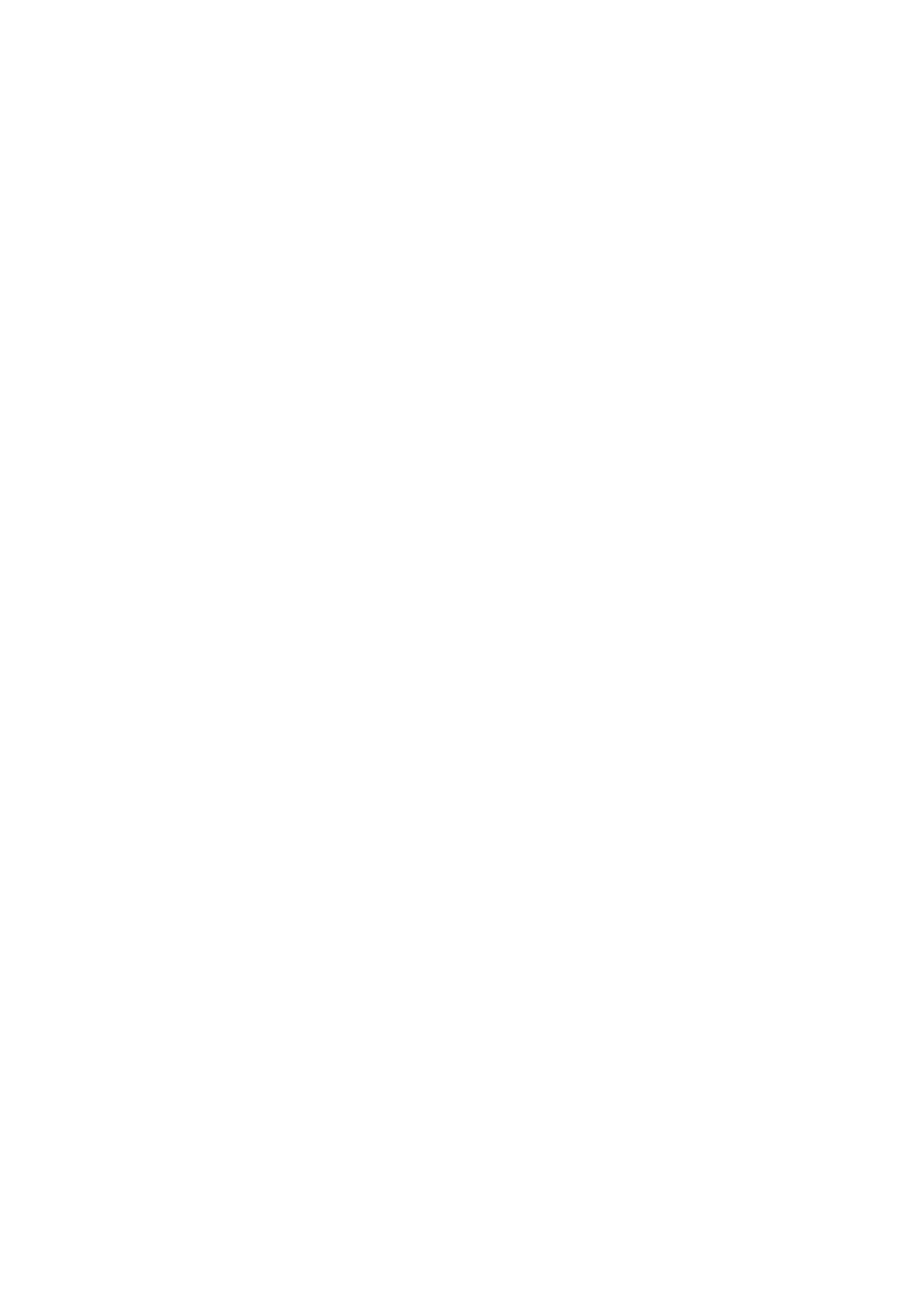 - развитие речи и ознакомление с окружающим миром: музыкальные инструменты, мелкий материал для игр на столе - звери, птицы, семья, посуда, продукты, одежда, транспорт, мебель и др., сюжетные картины, серии сюжетных картин, пальчиковый театр и др.; - физическое развитие: маты, мягкие игровые модули, качели, батут, горка, бассейн с шариками, мячи, кольца, клюшки, кегли, кольцебросы, обручи, машины, самокаты, схемы игр и т.д.; - игровое оборудование для игр на полу: машинки, гаражи, самолеты, кораблики, поезд и железная дорога, куклы, кукольный домик, игрушечная мебель, посуда, продукты, одежда, набор доктора, игрушечные животные и т. д.; Необходимо, чтобы все игровые и дидактические материалы были упорядочены, каждый предмет находится на постоянном месте. Места промаркированы, что способствует самостоятельной уборке игрушек. Для визуализации предметно-пространственная развивающая образовательная среда используют: - фотографии ребенка для обозначения вещей, которыми он пользуется в группе (стула, стола, шкафчика, крючка для полотенца и т. д.);- фотографии воспитателей и детей, посещающих группу; - фотографий педагогов, работающих в кабинетах (дефектолог, психолог и др.); - информационные таблички (пиктограммы) на дверях спальни, раздевалки и т.д.;- иллюстрированные правила поведения; - алгоритмы выполнения бытовых навыков (умывания, туалета, переодевания на физкультуру, мытья рук и т.д.);- коммуникативный альбом: 	фотографии близких людей; любимых видов деятельности ребенка; пиктограммы, связанные с удовлетворением физиологических потребностей ребенка (вода, еда, туалет); изображением эмоций ребенка; базовые коммуникативные функции (в т. ч. просьбу о помощи, приветствие, отказ, согласие и т. д.) и альбомы с карточками для коммуникации PECS.Обязательной составляющей предметно-пространственной развивающей среды для ребенка с РАС является оборудование уголка уединения (зоны отдыха ребенка). Для этого используются: невысокие легкие передвижные ширмы, разноцветные драпировки разной величины, мягкие модули, подушки, балдахин, шатер, палатку, любое ограниченное пространство. В зоне отдыха размещают любимые игрушки ребенка, книги, фотографии, приятное для ребенка сенсорное оборудование, мягкая мебель и т.д. Детей необходимо обучить правилам поведения в уголке уединения. Соблюдение четкого распорядка дня является условием успешной адаптации ребенка в образовательной организации. При подготовке ребенка к посещению детского сада необходимо учитывать склонность к постоянству. Любое изменение режима дня и распорядка занятий может повлиять на поведение ребенка. Дети с расстройствами аутистического спектра при восприятии информации в вербальной форме нуждаются в визуальном ее подкреплении. С этой целью используют визуальное расписание. Необходимость введения визуального расписания связана с тем, что у детей с РАС недостаточно сформировано понимание речи. Выбор вида визуального расписания зависит от возраста и интеллектуального развития ребенка. На первых порах используют фотографии, обозначающие занятия и режимные моменты. Многим детям с РАС требуется использование индивидуального визуального расписания (в него могут быть внесены коррекционные занятия, дополнительные перерывы и т.д.). График работы педагога-психологаРасписание занятий педагога-психологапо детям группы со сложной структурой дефекта и инклюзивного образованияЦиклограмма рабочего времени педагога-психологана 2020-2021 учебный год*при проведении непрерывной образовательной деятельности, учитывать индивидуальные особенности ребенка, эмоциональное состояние** при проведении непрерывной образовательной деятельности, учитывать индивидуальные особенности ребенка, эмоциональное состояние.  Гибкий подход к режиму дня позволяет уйти от жесткого расписания образовательной деятельности с детьми и дает возможность воспитателю самостоятельно определять виды детской деятельности, в которых будут решаться образовательные задачиМатериально-техническое обеспечение программы           Перечень игрового оборудования, диагностических материалов, используемых в сенсорной комнате, в ресурсной группе компенсирующей направленности и в кабинетах специалистов, используемых для реализации АООП с РАС.Диагностический инструментарий педагога-психологаРекомендованная литература:1.	Барбера М.Л. Детский аутизм и вербально-поведенческий подход. Пер. с англ.– Екатеринбург, 2014.2.	Браткова М.В., Караневская О.В. Методические рекомендации  к организации и проведению адаптационного периода включения детей с расстройствами аутистического спектра в дошкольную образовательную организацию. – М.: Парадигма, 20163.	Бондарь Т.А., Захарова И.Ю., Константинова И.С. Подготовка к школе детей с нарушениями эмоционально-волевой сферы: от индивидуальных занятий к обучению в классе. М.: Теревинф, 2011.4.	Волкмар Ф.Р., Вайзнер Л.А. Аутизм. Практическое руководство для родителей, членов семьи и учителей. Книги 1, 2, 3. Пер. с англ. – Екатеринбург, 2014.5.	Довбня С., Морозова Т., Залогина А., Монова И. Дети с расстройствами аутистического спектра в детском саду и школе: практики с доказанной эффективностью. – СПб.: Сеанс, 2018.6.       Екжановой Е.А., Стребелевой Е.А. Коррекционно-развивающее обучение и воспитание. Программа дошкольных образовательных учреждений компенсирующего вида для детей с нарушением интеллекта. – М.: Просвещение, 2011.7.	КуперДж.О., Херон Т.Э., Хьюард У.Л. Прикладной анализ поведения. Пер. с англ. – М., 2016.8.	Лиф р., Макэкен Д. Стратегии работы с поведением. Учебный план интенсивного поведенческого вмешательства при аутизме./ Перевод с англ. Под общей редакцией Толкачева Л.Л. – Москва: ИП Толкачев, 2016.9.	Манелис Н.Г., Хаустов А.В., Никитина Ю.В., Солдатенкова Е.Н. Ребенок с РАС идет в детский сад //Под ред. Н.Г.Манелис. – Воронеж, 2014.10.	Манелис Н.Г., Волгина Н.Н., Никитина Ю.В., Панцырь С.Н., Феррон Л. М. Организация работы с родителями детей с расстройствами аутистического спектра. Методическое пособие/ Под общ. ред. А.В.Хаустова. М.: ФРЦ ФГБОУ ВО МГППУ, 201711.	Марк Сандберг. VB-MAPP, Программа оценки вех развития вербального поведения и построения индивидуального плана вмешательства. Издательство «MEDIAL» 201312.	Мелешкевич О.В., Эрц Ю.М. Особые дети. Введение в прикладной анализ поведения (АВА). – Бахрах-М, 2014.13.	Морозов С.А. Выявление риска развития расстройств аутистического спектра в условиях первичного звена здравоохранения у детей раннего возраста. Пособие для врачей. – Воронеж, 2014.14.	Морозова С.С. Коррекционная работа при осложнённых формах детского аутизма. Части I и II. – М., 2004.15.	Морозова С.С. Аутизм: коррекционная работа при тяжёлых и осложнённых формах. – М., 2007.16.	Никольская О.С., Баенская Е.Р., Либлинг М.М. Аутичный ребёнок. Пути помощи. – М., 2007.17.	Нуриева Л.Г. Развитие речи аутичных детей: методические разработки. М.: Теревинф, 2008. 18.	Ньюмен Сара. Игры и занятия с особым ребенком. М.: Теревинф, 2011.19.	Питерс Т. От теоретического понимания к педагогическому воздействию. Пер. с англ. – СПб, 1999.20.	Роджерс С. Дж., Доусон Дж., Висмара Л.А. Денверская модель раннеговмешательситва для детей с аутизмом. Пер. с англ. – Екатеринбург, 2016.21.	Шрамм, Р. Детский аутизм и АВА: терапия, основанная на методах прикладного анализа поведения/ Роберт Шрамм; пер. с англ. З. Измайловой –Камар; науч. ред. С. Анисимова.- Екатеринбург: Рама Паблишинг, 2013.22.	Янушко Е.А. Игры с аутичным ребенком. Установление контакта, способы взаимодействия, развитие речи, психотерапия. - М.: Теревинф, 20041. Аугене, Д.Й. Речевое общение умственно отсталых детей дошкольного возраста и пути его активизации / Д.Й. Аугене // Дефектология, 1987. – №4. – С. 76-83.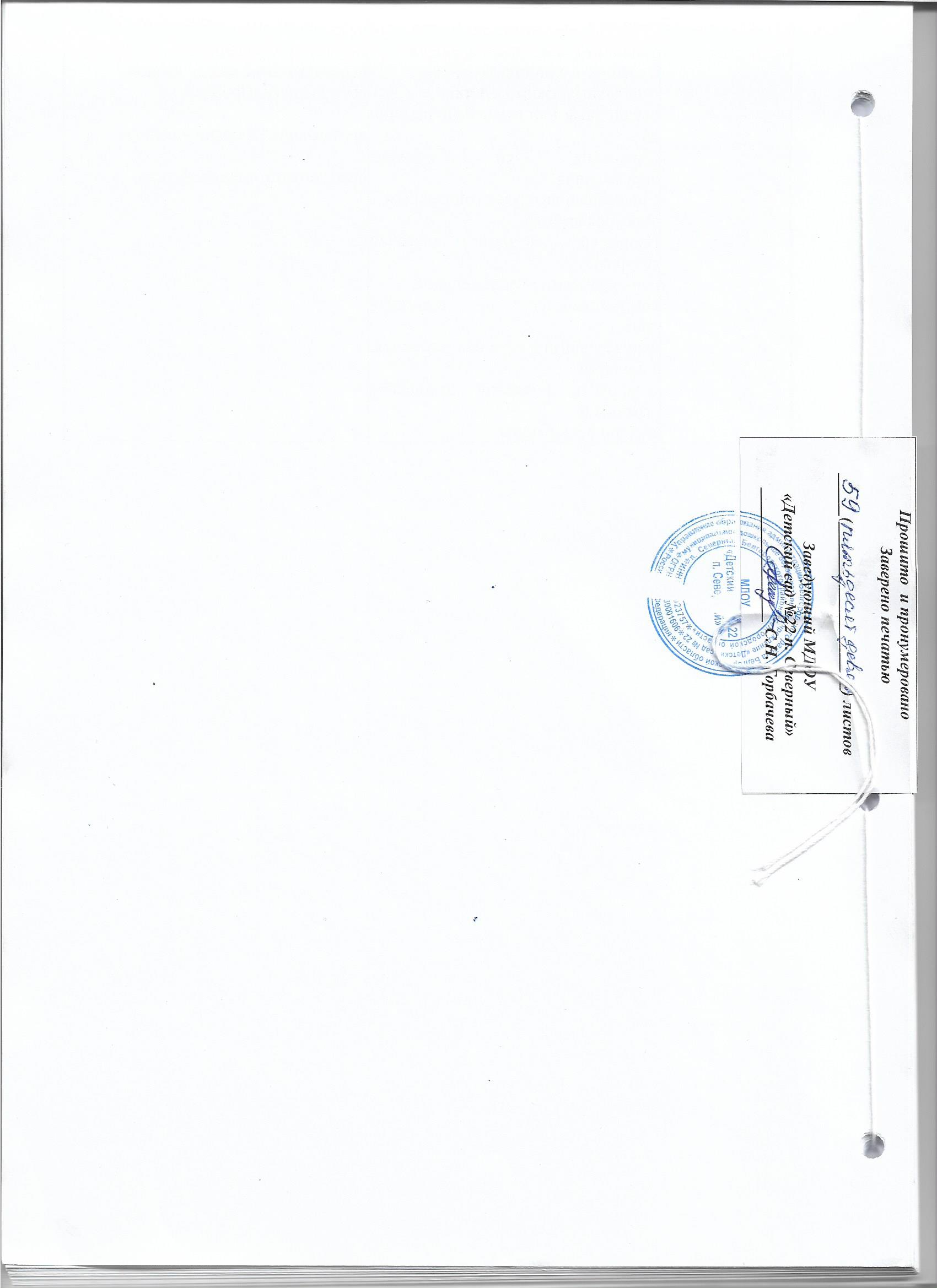 № п\пНаименование разделовСтр.IЦЕЛЕВОЙ РАЗДЕЛ 31.1.Пояснительная записка 31.2.Цель и задачи реализации Программы41.3.Принципы и подходы к формированию Программы51.4.Значимые для реализации Программы характеристики61.5.Планируемые результаты освоения Программы 81.6.Система оценивания результативности 11IIСОДЕРЖАТЕЛЬНЫЙ РАЗДЕЛ 122.1.Формирование социально-коммуникативных навыков на этапах комплексного сопровождения детей с РАС122.2.Описание коррекционно-развивающей деятельности 182.3.Формы, способы, методы и средства реализации Программы.232.4.Взаимодействие с родителями воспитанников332.5.Взаимодействие с педагогами ДОУ35IIIОРГАНИЗАЦИОННЫЙ РАЗДЕЛ 373.1.Психолого-педагогические условия373.2.Планирование образовательной деятельности383.3.Организационные условия393.4.Материально-технические условия47ПРИЛОЖЕНИЕКварталОсновное содержание работыIУчить ребенка проявлять эмоциональную реакцию на ласковое обращение к нему знакомого взрослого.Формировать у детей двигательное подкрепление эмоциональной реакции.Формировать у детей положительную эмоциональную реакцию на появление близких взрослых (матери, отца, бабушки, дедушки).Формировать у детей понимание и воспроизведение указательного жеста рукой и указательным пальцем.Формировать у детей фиксацию взора на яркой и озвученной игрушке и действиях с ней (прослеживание за ее перемещением по горизонтали и вертикали на расстояние 30 см).Учить детей реагировать и откликаться на свое имя, на уменьшительно-ласкательную форму имени.Учить детей воспринимать сверстника и выделять его из окружающей среды.IIФормировать и поддерживать у детей группы положительный эмоциональный настрой на ситуацию пребывания в дошкольном учреждении.Создавать условия для накопления детьми разнообразных эмоциональных впечатлений (сюрпризные моменты, новые игрушки, персонажи, ежемесячные выходы за пределы дошкольного учреждения и наблюдения за жизнью и трудом людей, обобщение результатов этих наблюдений на занятиях).Знакомить каждого ребенка с составом его семьи, фотографиями близких родственников, составив из них семейный альбом, знакомить с именами и фамилиями близких родственников.Учить детей идентифицировать себя по полу (относить себя к мальчикам или девочкам).Формировать у детей представления о половой принадлежности ребенка (мальчик, девочка, сынок, дочка).Знакомить детей с именами сверстников, учить называть их по имени, узнавать на фотографии.Расширять круг предметно-игровых действий, используемых детьми на занятиях и в свободной деятельности.IIIПродолжать формировать у детей эмоциональные и двигательные реакции на позитивный личностный контакт с близкими взрослыми, воспитателями и сверстникамиЗакреплять у детей положительную реакцию на нахождение в группе и взаимодействие со знакомыми взрослыми и персоналом дошкольного учреждения (медсестра, музыкальный руководитель, заведующая, няни)Закреплять у детей умение откликаться и называть свое имяЗакреплять у детей умение узнавать себя на фотографии, выделяя из окружающих детей и взрослыхФормировать у детей положительную реакцию на сверстников в группе, выделяя их среди других детейФормировать у детей интерес к предметно-игровым действиям с игрушками и предметами из ближайшего окруженияУчить детей удерживать предмет в руках более продолжительное время (до 5 мин)Учить детей выполнять 5—7 элементарных действий с игрушками по речевой инструкции: «Возьми...», «Дай...», «Держи...», «Кати...», «Лови...», «Брось...», «Принеси...»Учить детей правильно реагировать на пространственные перемещения внутри детского учреждения (визит в медицинский кабинет, посещение музыкального зала, занятие в спортивном зале, бассейне и т. п.)КварталОсновное содержание работыIФормировать эмоционально-личностный контакт ребенка с педагогом в процессе предметно-игровой деятельностиФормировать у детей умения выполнять элементарные действия по односложной речевой инструкции: «Принеси игрушку», «Поставь стул», «Возьми чашку», «Дай машинку», «Отнеси в мойку», «Иди в туалет», «Иди в раздевалку», «Спрячь в карман», «Брось в корзину», «Ложись в кровать», «Сядь на стульчик»Формировать у детей положительное отношение к выполнению режимных моментов: спокойный переход от бодрствования ко сну, от игры к занятиям, организованный выход на прогулку, систематическая уборка игрушек на определенные места и т. п.Учить детей называть по именам мать, отца, узнавать их на фотографииУчить детей пользоваться эмоциональными способами выражения чувства привязанности к матери и членам семьи: смотреть в глаза, обнимать, целовать, держать за руку, прижиматься, улыбаться.Формировать у детей интерес к совместной деятельности (подражая взрослому, брать предметы в руки, действовать с ними: взять мяч, прокатить мяч через ворота; погрузить кубики в машину; покатать куклу в коляске, посадить куклу на стул, спеть кукле песенку, пожалеть куклу (лялю); перелить воду из сосуда в сосуд; собрать игрушки в коробку и т. д.)IIФормировать и поддерживать у детей группы положительный эмоциональный настрой на ситуацию пребывания в дошкольном учрежденииФормировать у детей представления о разнообразных эмоциональных впечатлениях (сюрпризные моменты, новые игрушки, персонажи, ежемесячные выходы за пределы дошкольного учреждения и наблюдения за жизнью и трудом людей), учить обобщать результаты наблюдений на занятияхПродолжать знакомить ребенка с составом его семьиЗакреплять у детей представление о половой принадлежности (мальчик, девочка, сынок, дочка)Продолжать знакомить детей с именами сверстников, называть их по имени, учить узнавать на фотографииРасширять круг предметно-игровых действий, используемых детьми на занятиях и в свободной деятельностиIIIЗакреплять у детей положительное отношение к пребыванию в условиях коллектива сверстниковСоздавать условия для формирования у детей эмоциональной восприимчивости и адекватных способов выражения эмоций в повседневных бытовых ситуациях (пожалеть ребенка, если он упал; похвалить, если он оказал помощь другому человеку, и т. д.)Учить детей фиксировать свое эмоциональное состояние в словесной формеСоздавать условия для формирования общения детей друг с другом, придавая ему эмоциональную выразительность и ситуативную отнесенностьУчить детей доброжелательно здороваться, отвечать на приветствие сверстника, благодарить, тепло прощаться (при этом смотреть в глаза)Учить детей выражать свои потребности и желания в речи («Я хочу», «Я не хочу»), подкрепляя мимикой и жестами, выразительными движениямиФормировать у детей умение эмоционально-положительно общаться со сверстниками в повседневной жизни и на занятияхУчить детей называть имена сверстников группы и близких взрослых в ежедневном общенииЗакреплять у детей умение использовать предметно-орудийные действия в бытуОбразовательная областьИнтеграция задач и содержанияРечевое развитиеВладение речью как средством общения и культуры;обогащение активного словаря; развитие связной речи;развитие речевого творчества; развитие звуковой иинтонационной культуры речи, фонематического слуха;знакомство с книжной культурой, детской литературой.Социально-коммуникативное развитиеУсвоение норм и ценностей, принятых в обществе,включая моральные и нравственные ценности; развитие общения и взаимодействия ребенка со взрослыми исверстниками; развитие социального и эмоционального интеллекта, эмоциональной отзывчивости, сопереживания,формирование готовности к совместной деятельности со сверстниками, формирование уважительного отношения и чувства принадлежности к своей семье и к сообществу детей и взрослых; формирование позитивных установок к различным видам труда и творчества; формирование основ безопасного поведения в быту, социуме, природе.Художественно – эстетическое развитиеРазвитие интересов детей, любознательности ипознавательной мотивации; формированиепознавательных действий, становление сознания; развитие воображения и творческой активности.Познавательное развитиеРазвитие предпосылок ценностно-смыслового восприятияи понимания произведений искусства (словесного,музыкального, изобразительного), мира природы;становление эстетического отношения к окружающемумиру; восприятие музыки, художественной литературы,фольклора; стимулирование сопереживания персонажамхудожественных произведений; реализацию самостоятельной творческой деятельности детей.Физическое развитиеПриобретение опыта в следующих видах деятельностидетей: двигательной, в том числе связанной с выполнением упражнений, направленных на развитие таких физических качеств, как координация и гибкость;способствующих правильному формированию опорно-двигательной системы организма, развитию равновесия, координации движения, крупной и мелкой моторики обеих рук; овладение подвижными играми с правилами;становление ценностей здорового образа жизни, овладение его элементарными нормами и правилами.Понедельник7:00-17:48Вторник7:00-17:48Среда7:00-17:48Четверг7:00-17:48Пятница7:00-17:48ДнинеделиВремяЗанятияПонедельник8.00-8.30Индивидуальное занятие с ребенком группы ССДПонедельник8.30-9.00Сопровождение детей с РАС в режимных моментахПонедельник9.00-10.10Индивидуальная коррекционная работа с детьми с РАС в режимных моментах (сопровождение)Понедельник10.10-10.30Индивидуальное занятие с ребенком группы РАСПонедельник10.30-10.40Индивидуальное занятие с ребенком группы ССДПонедельник10.40-11.05Индивидуальное занятие с ребенком группы РАСПонедельник11.05-11.30Индивидуальное занятие с ребенком, находящегося на инклюзивном образовании (старшая группа)Понедельник11.30-12.00Индивидуальное занятие с ребенком группы ССДПонедельник12.00-12.30Индивидуальное занятие с ребенком группы РАСВторник8.00-9.00Сопровождение детей с РАС в режимных моментахВторник9.00-10.00Инд.кор.работа с детьми с РАСв режимных моментах (сопровождение )Вторник10.00-10.20Наблюдение за детьми РАС в режимных моментахВторник10.20-10.30Индивидуальное занятие с ребенком группы ССДВторник10.30-11.00Индивидуальное занятие с ребенком группы ССДВторник11.00-11.30Индивидуальное занятие с ребенком, находящегося на инклюзивном образовании (старшая группа)Вторник11.30-11.45Индивидуальное занятие с ребенком группы ССДВторник11.45-12.15Индивидуальное занятие с ребенком группы РАСВторник12.15-12.30Индивидуальное занятие с ребенком группы РАССреда9.00-9.15Сопровождение детей группы ССД на фронтальных занятияхСреда9.15-9.55Инд.кор.работас детьми с РАСв режимных моментах (сопровождение )Среда9.55-10.15Индивидуальное занятие с ребенком, находящегося на инклюзивном образовании (средняя группа)Среда10.15-10.40Индивидуальное занятие с ребенком, находящегося на инклюзивном образовании (средняя группа)Среда10.40-11.10Индивидуальное занятие с ребенком группы РАССреда11.10-11.40Индивидуальное занятие с ребенком группы РАССреда11.40-12.00Индивидуальное занятие с ребенком, находящегося на инклюзивном образовании (средняя группа)Среда12.00-12.30Индивидуальное занятие с ребенком группы ССДЧетверг8.00-8.15Индивидуальное занятие с ребенком группы ССДЧетверг8.15-9.00Сопровождение детей с РАС в режимных моментахЧетверг9.00-10.00Инд.кор.работас детьми с РАСв режимных моментах (сопровождение )Четверг10.00-10.20Индивидуальное занятие с ребенком, находящегося на инклюзивном образовании (старшая группа)Четверг10.20-10.45Индивидуальное занятие с ребенком, находящегося на инклюзивном образовании (средняя группа)Четверг10.45-11.10Индивидуальное занятие с ребенком, находящегося на инклюзивном образовании (средняя группа)Четверг11.10-11.30Индивидуальное занятие с ребенком группы РАСЧетверг11.30-12.00Индивидуальное занятие с ребенком, находящегося на инклюзивном образовании (старшая группа)Четверг12.00-12.30Индивидуальное занятие с ребенком группы РАСПятница8.00-8.30Индивидуальное занятие с ребенком группы ССДПятница8.30-9.30Инд.кор.работас детьми с РАСв режимных моментах (сопровождение )Пятница9.30-9.45Социально-коммуникативное разв. в группе РАС (групп.занятие)Пятница10.15-10.30Индивидуальное занятие с ребенком группы РАСПятница10.30-11.00Индивидуальное занятие с ребенком группы ССДПятница11.00-11.30Индивидуальное занятие с ребенком, находящегося на инклюзивном образовании (средняя группа)Пятница11.30-12.00Индивидуальное занятие с ребенком, находящегося на инклюзивном образовании (старшая группа)Дни неделиРабота с участниками образовательного процессаРабота с участниками образовательного процессаРабота с участниками образовательного процесса	Методическая работа	Методическая работа	Методическая работа	Методическая работаДни неделиВремя работы по видам деятельностиВиды (направления) деятельностиКол-вочасовВремя работы по видам деятельностиВиды (направления) деятельностиКол-вочасовОбщее кол-во часов в деньПонедельник7.00-8.00Подготовка к индивидуальным и групповым занятиям1час10час48минПонедельник8.00-8.30Индивидуальное занятие (ГКН ССД)30мин10час48минПонедельник8.30-9.00Сопровождение детей с РАС в режимных моментах30мин10час48минПонедельник9.00-10.10Индивидуальнаякоррекционная работа с детьми с РАС в режимных моментах (сопровождение)1ч10мин10час48минПонедельник10.00-10.30Индивидуальное занятие (ГКН РАС)30мин10час48минПонедельник10.30-10.40Индивидуальное занятие (ГКН ССД)10мин10час48минПонедельник10.40-11.05Индивидуальное занятие (ГКН РАС)25мин10час48минПонедельник11.05-11.30Индивидуальное занятие (инклюзия)25мин10час48минПонедельник11.30-12.00Индивидуальное занятие (ГКН ССД)30мин10час48минПонедельник12.00-12.30Индивидуальное занятие (ГКН РАС)30мин10час48минПонедельник12.30-14.00Методическая работа1час30мин10час48минПонедельник14.00-15.30Работа по оформлению и подготовке стимульного материала. Разработка пособий.1час30мин10час48минПонедельник15.30-16.30Консультирование родителей1час10час48минПонедельник16.30-17.48Подготовка материалов для консультаций с педагогами1час18мин10час48минПонедельник5часов30мин5часов18мин10час48минВторник7.00-8.00Подготовка к индивидуальным и групповым занятиям1час10ч48минВторник8.00-9.00Сопровождение детей с РАС в режимных моментах1ч10ч48минВторник9.00-10.00Индивидуальнаякоррекционная работа с детьми с РАС в режимных моментах (сопровождение )1ч10ч48минВторник10.00-10.20Наблюдение детей с РАС в режимных моментах20мин10ч48минВторник10.20-10.30Индивидуальное занятие (ГКН ССД)10мин10ч48минВторник10.30-11.00Индивидуальное занятие (ГКН ССД)30мин10ч48минВторник11.00-11.30Индивидуальное занятие (инклюзия)30мин10ч48минВторник11.30-11.45Индивидуальное занятие (ГКН ССД)15мин10ч48минВторник11.45-12.15Индивидуальное занятие (ГКН РАС)30мин10ч48минВторник12.15-12.30Индивидуальное занятие (ГКН РАС)15мин10ч48минВторник12.30-14.00Обработка, анализ и обобщение полученных результатов1час30мин10ч48минВторник14.00-15.00Работа с педагогами1час10ч48минВторник15.00-16.00Работа с документами1час10ч48минВторник16.00-17.00Подготовка материалов для он-лайн и оф-лайн консультаций1час10ч48минВторник17.00-17.48Работа по саморазвитию48минВторник5ч30мин5ч18минСреда7.00-8.00Подготовка к индивидуальным и групповым занятиям1час10ч48минСреда8.00-9.00Консультирование родителей1час10ч48минСреда9.00-9.15Сопровождение детей группы ССД на фронтальных занятиях15мин10ч48минСреда9.15-9.55Индивидуальнаякоррекционная работа с детьми с РАС в режимных моментах (сопровождение )40мин10ч48минСреда9.55-10.15Индивидуальное занятие (ГКН РАС)20мин10ч48минСреда10.15-10.40Индивидуальное занятие (инклюзия)25мин10ч48минСреда10.40-11.10Индивидуальное занятие (инклюзия)30мин10ч48минСреда11.10-11.40Индивидуальное занятие (ГКН ССД)30мин10ч48минСреда11.40-12.00Индивидуальное занятие (инклюзия)20мин10ч48минСреда12.00-12.30Индивидуальное занятие (ГКН РАС)30мин10ч48минСреда12.30-13.30Подготовка к родительским собраниям1час10ч48минСреда13.30-15.30Подготовка к треннинговым занятиям2часа10ч48минСреда15.30-16.30Наблюдение, диагностика детей общеобразовательных групп (по запросу)1ч10ч48минСреда16.30-17.48Анализ научно-практической литературы. Разработка методических рекомендаций.1час18мин10ч48минСреда5часов30мин5часов18мин10ч48минЧетверг7.00-8.00Подготовка к индивидуальным и групповым занятиям1час10ч48минЧетверг8.00-8.15Индивидуальное занятие (ГКН ССД)15мин10ч48минЧетверг8.15-9.00Сопровождение детей с РАС в режимных моментах45мин10ч48минЧетверг9.00-10.00Индивидуальнаякоррекционная работа с детьми с РАС в режимных моментах (сопровождение )1ч10ч48минЧетверг10.00-10.20Индивидуальное занятие (инклюзия)20мин10ч48минЧетверг10.20-10.45Индивидуальное занятие (инклюзия)25мин10ч48минЧетверг10.45-11.10Индивидуальное занятие (инклюзия)25мин10ч48минЧетверг11.10-11.30Индивидуальное занятие (ГКН РАС)20мин10ч48минЧетверг11.30-12.00Индивидуальное занятие (инклюзия)30мин10ч48минЧетверг12.00-12.30Индивидуальное занятие (ГКН РАС)30мин10ч48минЧетверг12.30-14.00Подготовка занятий для работы консультационного центра1час30мин10ч48минЧетверг14.00-15.00Работа с педагогами1ч10ч48минЧетверг15.00-16.30Подготовка материалов для дистанционной работы1ч30мин10ч48минЧетверг16.30-17.48Подготовка материалов для занятий родительского клуба1ч18мин10ч48минЧетверг5ч30мин5ч18мин10ч48минПятница7.00-8.00Подготовка к индивидуальным и групповым занятиям1час10ч48минПятница8.00-8.30Индивидуальное занятие (ГКН ССД)30мин10ч48минПятница8.30-9.30Сопровождение детей с РАС в режимных моментах1ч10ч48минПятница9.30-9.45Социально-коммуникативное развитие в группе РАС (групп.занятие)15мин10ч48минПятница9.45-10.15Наблюдение за детьми ССД в режимных моментах30мин10ч48минПятница10.15-10.30Индивидуальное занятие (ГКН РАС)15мин10ч48минПятница10.30-11.00Индивидуальное занятие (ГКН ССД)30мин10ч48минПятница11.00-11.30Индивидуальное занятие (инклюзия)30мин10ч48минПятница11.30-12.00Индивидуальное занятие (инклюзия)30мин10ч48минПятница12.00-13.15Работа с семьями воспитанников, не посещающих ДОУ, в дистанционном режиме45мин10ч48минПятница13.15-14.00Работа с семьями детей, не посещающих ДОУ (Консультационный центр)45мин10ч48минПятница14.00-15.30Работа с документацией (обобщение результатов работы, интерпритация данных)1час30мин10ч48минПятница15.30-16.30Консультирование родителей1ч10ч48минПятница16.30-17.48Подбор материалов для проведения занятий с детьми с ОВЗ1час18мин10ч48мин6часов15мин4часа33минНаименованиеНазначениеПуфик кресло с гранулами Удобное сидение,  наполненное полистирольными гранулами способствует тактильной стимуляции, расслабляющему воздействию.  Мат напольный сенсорныйИспользуется для отдыха, релаксации, для зрительного восприятия, тактильности.Сухой бассейн  Снижение двигательного тонуса. Регуляция мышечного напряжения. Развитие: кинестетической и тактильной чувствительности; образа тела; пространственных восприятий и представлений; проприоцептивной чувствительности. Коррекция уровня тревожности, агрессивности. Утяжеленный одеяло для снятия стресса Эффективно снижает тревожность, обеспечивает эмоциональную стабильность, способствует восстановлению функций восприятия себя, своего тела. Мяч-антистресс Предназначен для развития тактильных ощущений при воздействии на кожные рецепторы .Оборудование для коррекции сенсорных расстройств «Машина для "обнимания" детей аутистов Предназначен для развития тактильных ощущений при воздействии на кожные рецепторы, способствует восстановлению функций восприятия себя, своего тела. Обьятие ребенка и успокаивающее глубокое давление. Давление на ребенка  легко регулируется и может быть подобрано исходя из его физических данных,  что позволяет выбрать подходящий уровень проприоцептивной обратной связи для каждого ребенка. Активизирующий блокАктивизирующий блокМягкая платформа с угловым зеркалом и пузырьковая колонна Зрительная, тактильная и слуховая стимуляция Цветодинамический светильник северные огни для сенсорной комнаты Используется 	для 	зрительной стимуляции 	и релаксации. Используется с элементами цветотерапии. Подвесной модуль «Сказочная галактика мини-И» успокаивает нервную систему, способствует снятию психоэмоционального напряжения, развитие воображения.Панель (панно) большая светозвуковая «Бесконечность» После включения обычное стекло преображается - внутри загораются лампочки, и появляется светящийся тоннель, уходящий в бесконечность. Используется для зрительной стимуляции и релаксации. Позволяет развить пространственное восприятие, обладает успокаивающим эффектом. Столик для рисования песком РАДУГА с подсветкой  Пескотерапия, развитие воображения, тактильная стимуляция.Общеоздоровительный блокОбщеоздоровительный блокТактильная дорожка из 7-ми элементов Развитие: проприоцептивной чувствительности; • рецепторов стопы; координации движений; кинестетической чувствительности; мыслительной деятельности; речи, умения передавать ощущения, эмоции в речи; • произвольного внимания. Закаливание. Профилактика плоскостопия. Оборудование для коррекции сенсорных ощущений «Чулок Совы» Способствует развитию мышц, действует на тактильную и вестибулярную системы, стимулирует проприоцептивную систему Сухой душ  Разноцветные ленты стимулируют тактильные ощущения, помогают восприятию пространства и своего тела в этом пространстве. Зайдя внутрь можно посмотреть вверх и увидеть себя. За «струями» лент можно спрятаться от внешнего мира, что особенно важно для аутичных детей. Туннель фибероптический Развитие внимания, стимуляции тактильной, зрительной сферы. Яйцо совы – Мягкий шарообразный мешок, в который можно залезть целиком и почувствовать себя в тепле, комфорте и безопасности. Очень мощный инструмент сенсорной интеграции, стимулирует вестибулярный аппарат и проприоцептивные системы.Развивающий блокРазвивающий блокальбомы PECS Альтернативная система коммуникации с помощью карточек для детей с отсутствием речи.VB MAPP Программа оценки навыков речи и социального взаимодействия для детей с аутизмом и другими нарушениями развития, разработал Марк Сандберг, 2008 г.ABLLS – R Оценка базовых и учебных навыков,  разработан Джеймсом Партингтомом.Тактильная панель акустическая большая Развиваем мелкую моторику и для развития тактильных ощущений.  Тактильная 	панель 	с музыкальными инструментами Стимуляция тактильной, звуковой и зрительной сферы. Помимо этого занятия на панели помогут развить мелкую моторику и координацию движения.  Коорекционно-развивающее пособие для работы над сенсорным восприятием детей дошкольного возраста «Тактильное домино» Для развития мелкой моторики, тактильной и зрительной стимуляции.Коорекционно-развивающее пособие для работы над сенсорным восприятием детей дошкольного возраста «Сенсорный ящик» Тактильные ячейки Для развития мелкой моторики, тактильной и зрительной стимуляции, для изучения цвета Коррекционно-развивающий комплект «Сенсорные пластины» Развитие внимания, памяти, мелкой моторики, развитие зрительной и тактильной стимуляции  Счетчики механические и электронные Позволяют гарантировать точность сбора данных, повышает эффективность индивидуальных программ. Тьютор носит счетчик на руке, отмечая каждый эпизод того поведения, за которым нужно наблюдать.таймеры электронные и большие визуальные таймеры со звуковым сигналом – Шумопоглощающие наушники- - кулоны жевательные – сделаны специально для детей с особенностями развития, направлены на максимальную оральную стимуляцию;Позволяют представить время наглядно, ребенок может понять сколько он будет заниматься, это предотвращает протесты и другое проблемное поведение.Заглушают резкие звуки и общий шум, при этом позволяют слышать обращенную речь.Шарики массажные, щетки, рукавицы – являются важной частью «сенсорной диеты». Позволяют уменьшить поиск сенсорных ощущений неприемлемым образом, а также снизить защитные реакции, связанные с прикосновениями к коже.Балансировочные подушки  Обеспечивают дополнительное сенсорное ощущение и возможность движения во время сидения. Применение таких подушек уменьшает негативное отношение к занятиям за столом, повышают усидчивость и качество занятий.Методика исследования интеллекта ребенка Стребелевой Е.А. Цель проведение контроля над психическим развитием детей от 3 до 7 лет; выявление проблем развития для оказания своевременной дифференцированной коррекционной помощи каждому ребенку с учетом индивидуальной структуры нарушения. Логопедическое обследование детей. Диагностика. Методика В.М. Акименко Изучение звукопроизношения, общей моторики, мелкой моторики, артикуляционной моторика, проведения поэтапной логопедической диагностики, а также динамику коррекционного процесса индивидуальной динамики речевого развития Учебно-методическое пособиеКоролевство игр.Всестороннее развитие.Развитие и формирование математических представлений, логического мышления, цветовосприятия, мелкой моторики руки, внимания. Сенсорная комнатаСнижение двигательного тонуса. Регуляциямышечного напряжения.- Развитие:-кинестетической и тактильной чувствительности;-образа тела;-пространственных восприятий и представлений;-проприоцептивной чувствительности.Коррекция уровня тревожности, агрессивности.цветотерапия, воздействие на-зрительные ощущения-обогащение восприимчивости и воображения.-пескотерапия, развитие воображения, тактильнаястимуляцияСухой Бассейн (с подсветкой).- Фибероптический модуль «Солнышко»-Анимационный эффект «Галактика»- Проектор визуальных эффектов «Болид»- Пузырьковая колонна «Стелла»- Песочный стол№ п/пНаименованиеДиагностический комплект. Исследование особенностей развития познавательной сферы детей дошкольного и младшего школьного возрастов / Сост. Семаго Н. Я., Семаго М. М. – М.: АРКТИ, 2000Забрамная С. Д.,  Боровик О. В. Практический материал для проведения психолого-педагогического обследования детей. – М.: Гуманит. Изд. Центр ВЛАДОС, 2003Психолого-педагогическая диагностика развития детей раннего и дошкольного возраста: метод. пособие с прил. альбома «Наглядный материал для обследования детей»/ [Е.А. Стребелева и др.]; под ред. Е.А. Стребелевой. – 9-е изд. – М: Просвещение, 2020Оценка базовых речевых и учебных навыков – тестирование, пособие по построению ИПРР, система оценки навыков для детей с РАС и другими особенностями развития. Протокол ABLLS-R. Версия 3.2. Доктор Джеймс Партингтон, Ph.D, BCBA-DОценка базовых речевых и учебных навыков – инструкция по проведению тестирования и составлению индивидуального плана развития ребенка (ИПРР). Руководство ABLLS-R. Версия 3.2.  Доктор Джеймс Партингтон, Ph.D, BCBA-D